CE100 Algorithms and Programming IIHeap/Heap SortAuthor: Asst. Prof. Dr. Uğur CORUHCE100 Algorithms and Programming IIWeek-4 (Heap/Heap Sort)Spring Semester, 2021-2022Download DOC, SLIDE, PPTXHeap/Heap SortOutline (1)HeapsMax / Min HeapHeap Data StructureHeapifyIterativeRecursiveOutline (2)Extract-MaxBuild HeapOutline (3)Heap SortPriority QueuesLinked ListsRadix SortCounting SortHeapsortWorst-case runtime: Sorts in-placeUses a special data structure (heap) to manage information during execution of the algorithmAnother design paradigmHeap Data Structure (1)Nearly complete binary treeCompletely filled on all levels except possibly the lowest level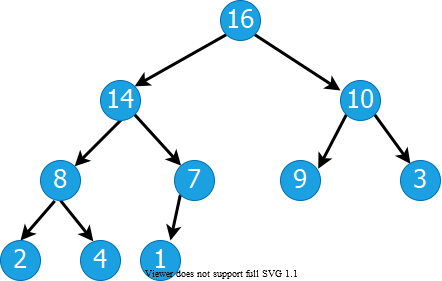 alt:“alt” height:350px centerHeap Data Structure (2)Height of node i: Length of the longest simple downward path from i to a leafHeight of the tree: height of the root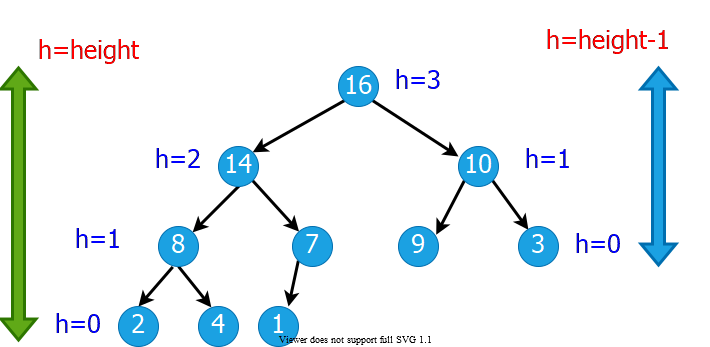 alt:“alt” height:400px centerHeap Data Structures (3)Depth of node i: Length of the simple downward path from the root to node i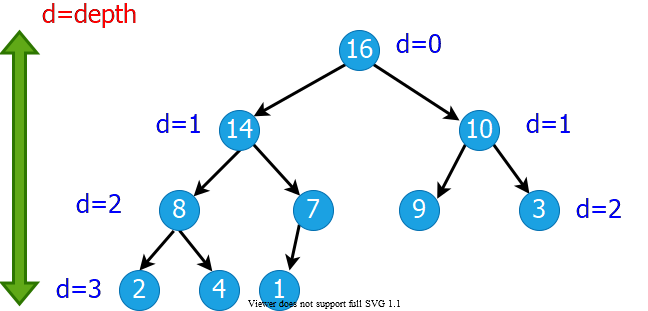 alt:“alt” height:350px centerHeap Property: Min-HeapThe smallest element in any subtree is the root element in a min-heapMin heap: For every node i other than root, Parent node is always smaller than the child nodes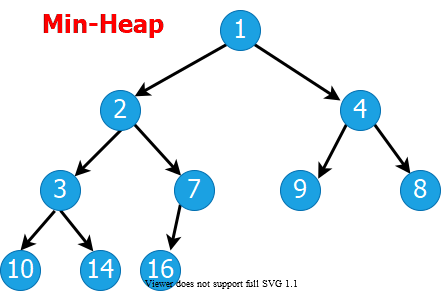 bg right:40% w:480Heap Property: Max-HeapThe largest element in any subtree is the root element in a max-heapWe will focus on max-heapsMax heap: For every node i other than root, Parent node is always larger than the child nodes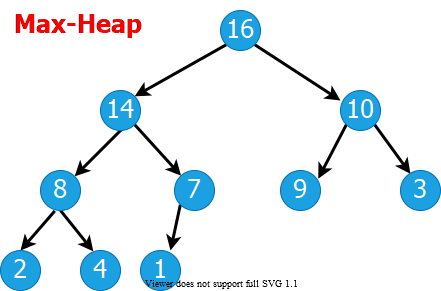 bg right:40% w:480Heap Data Structures (4)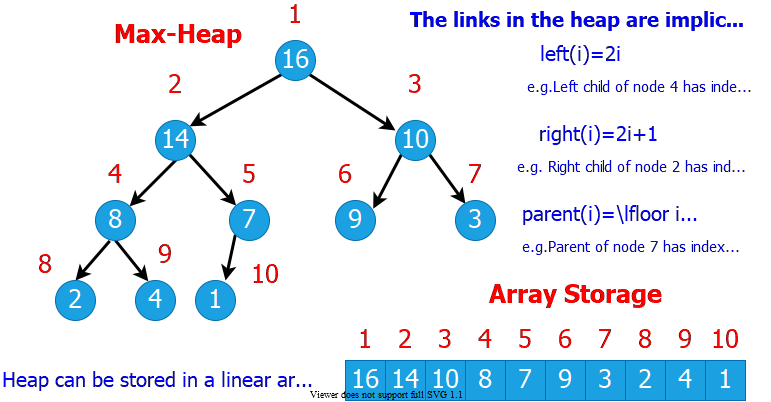 alt:“alt” height:500px centerHeap Data Structures (5)Computing left child, right child, and parent indices very fastleft(i) = 2i  binary left shiftright(i) = 2i+1  binary left shift, then set the lowest bit to 1parent(i) = floor(i/2)  right shift in binary is always the root elementArray  has two attributes:length(A): The number of elements in n = heap-size(A): The number elements in Heap Operations : EXTRACT-MAX (1)EXTRACT-MAX(A, n)
  max = A[1]
  A[1] = A[n]
  n = n - 1
  HEAPIFY(A, 1,n)
  return maxHeap Operations : EXTRACT-MAX (2)Return the max element,and reorganize the heap to maintain heap property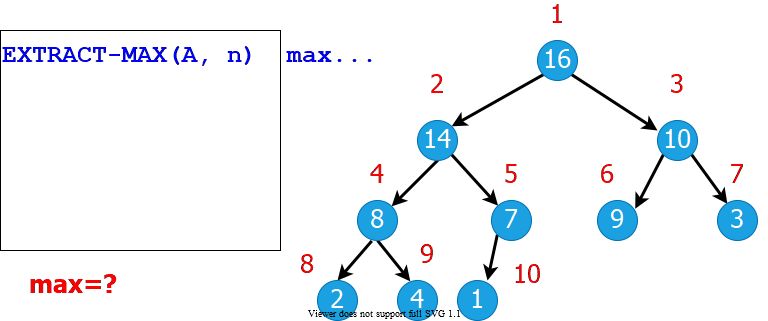 alt:“alt” height:400px centerHeap Operations: HEAPIFY (1)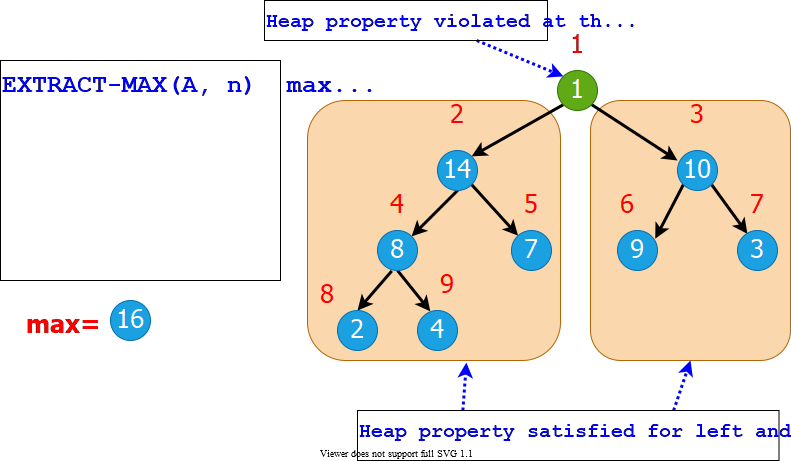 alt:“alt” height:500px centerHeap Operations: HEAPIFY (2)Maintaining heap property:Subtrees rooted at  and  are already heaps.But,  may violate the heap property (i.e., may be smaller than its children)Idea: Float down the value at  in the heap so that subtree rooted at  becomes a heap.Heap Operations: HEAPIFY (2)HEAPIFY(A, i, n)
  largest = i 

  if 2i <= n and A[2i] > A[i] then 
    largest = 2i;
  endif

  if 2i+1 <= n and A[2i+1] > A[largest] then 
    largest = 2i+1;
  endif

  if largest != i  then
    exchange A[i] with A[largest];
    HEAPIFY(A, largest, n);
  endifHeap Operations: HEAPIFY (3)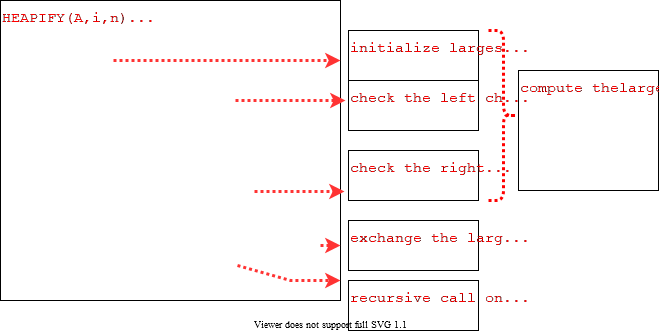 alt:“alt” height:500px centerHeap Operations: HEAPIFY (4)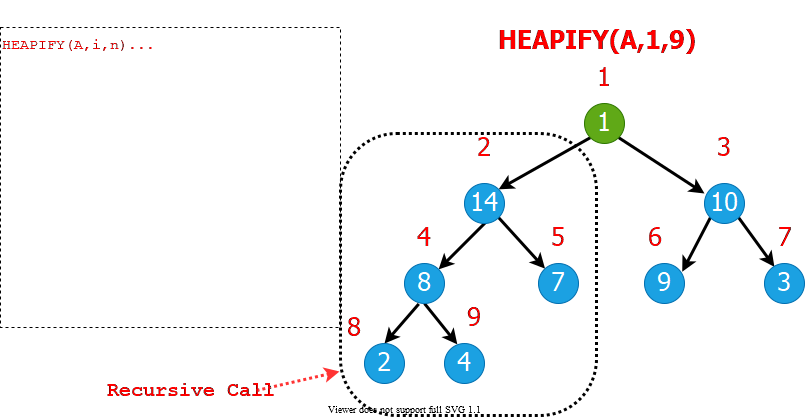 alt:“alt” height:500px centerHeap Operations: HEAPIFY (5)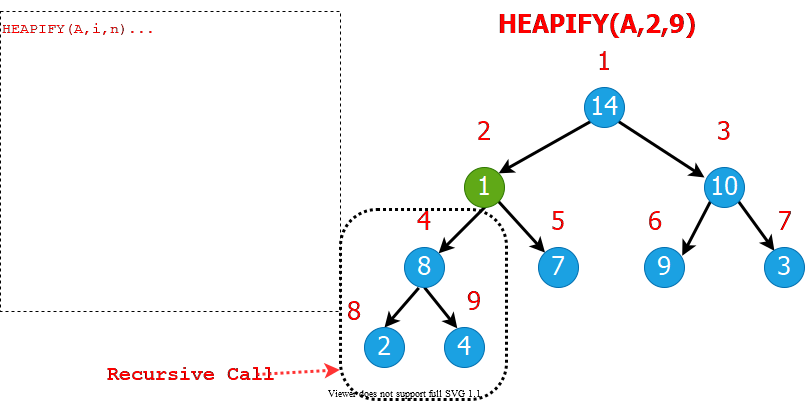 alt:“alt” height:500px centerHeap Operations: HEAPIFY (6)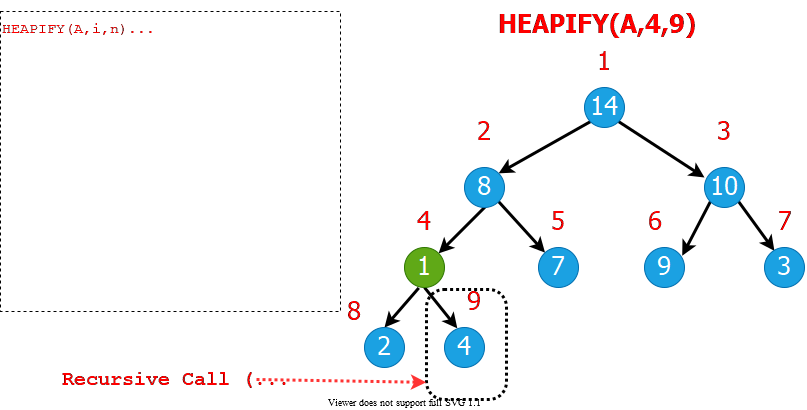 alt:“alt” height:500px centerHeap Operations: HEAPIFY (7)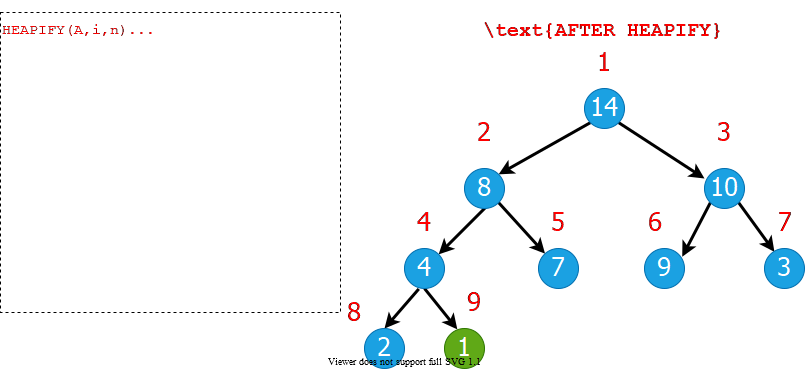 alt:“alt” height:500px centerHeap Operations: HEAPIFY (8)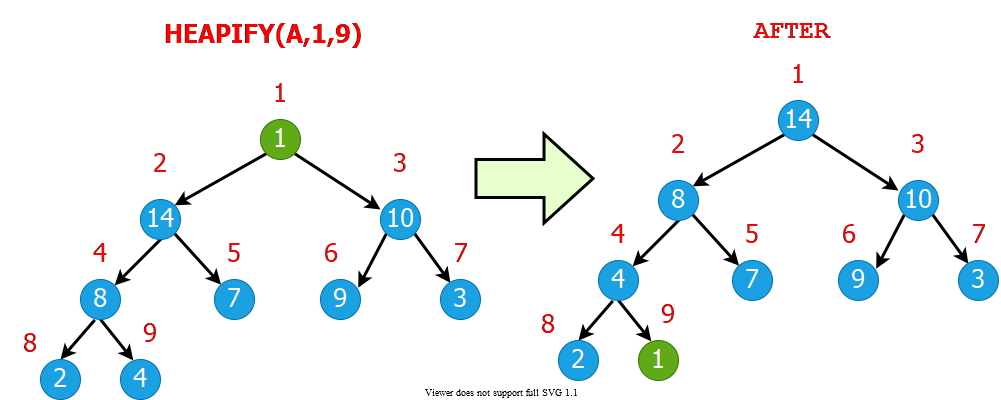 alt:“alt” height:500px centerIntuitive Analysis of HEAPIFYConsider let  be the height of node at most  recursion levelsConstant work at each level: Therefore Heap is almost-complete binary treeThus Formal Analysis of HEAPIFYWhat is the recurrence?Depends on the size of the subtree on which recursive call is madeIn the next, we try to compute an upper bound for this subtree.Reminder: Binary treesFor a complete binary tree: of nodes at depth :  of nodes with depths less than : 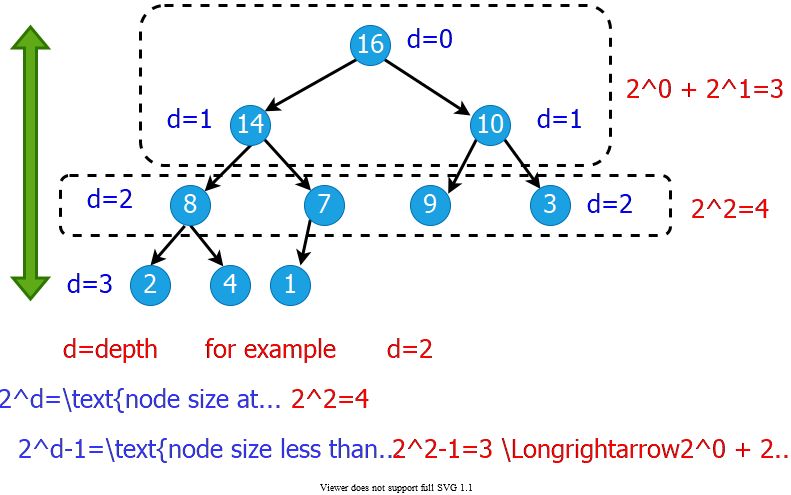 alt:“alt” height:450px centerFormal Analysis of HEAPIFY (1)Worst case occurs when last row of the subtree  rooted at node  is half full and  are complete binary trees of heights  and , respectively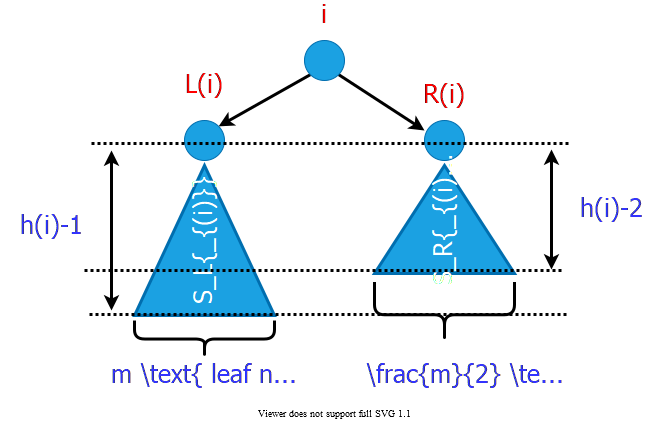 bg right:50% w:600Formal Analysis of HEAPIFY (2)Let  be the number of leaf nodes in Formal Analysis of HEAPIFY (2)By CASE-2 of Master Theorem  Formal Analysis of HEAPIFY (2)Recurrence: Case 2: i.e.,  and  grow at similar ratesSolution:  (drop constants.)HEAPIFY: Efficiency IssuesRecursion vs Iteration:In the absence of tail recursion, iterative version is in general more efficient because of the pop/push operations to/from stack at each level of recursion.Heap Operations: HEAPIFY (1)Recursive  HEAPIFY(A, i, n)
  largest = i 

  if 2i <= n and A[2i] > A[i] then 
    largest = 2i

  if 2i+1 <= n and A[2i+1] > A[largest] then 
    largest = 2i+1

  if largest != i  then
    exchange A[i] with A[largest]
    HEAPIFY(A, largest, n)Heap Operations: HEAPIFY (2)IterativeHEAPIFY(A, i, n)
  j = i
  while(true) do
    largest = j 

  if 2j <= n and A[2j] > A[j] then 
    largest = 2j

  if 2j+1 <= n and A[2j+1] > A[largest] then 
    largest = 2j+1

  if largest != j  then
    exchange A[j] with A[largest]
    j = largest
  else returnHeap Operations: HEAPIFY (3)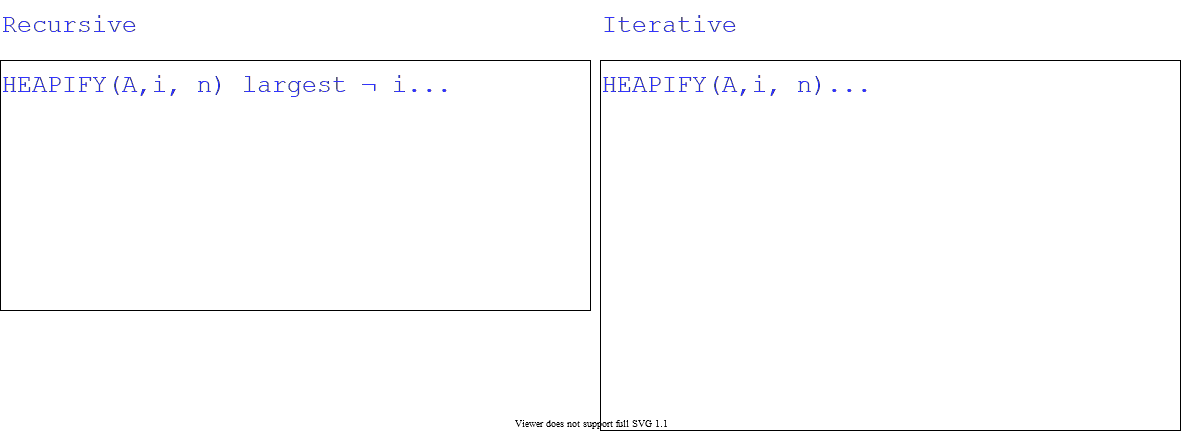 alt:“alt” height:500px centerHeap Operations: Building HeapGiven an arbitrary array, how to build a heap from scratch?Basic idea: Call  on each node bottom upStart from the leaves (which trivially satisfy the heap property)Process nodes in bottom up order.When  is called on node , the subtrees connected to the  and  subtrees already satisfy the heap property.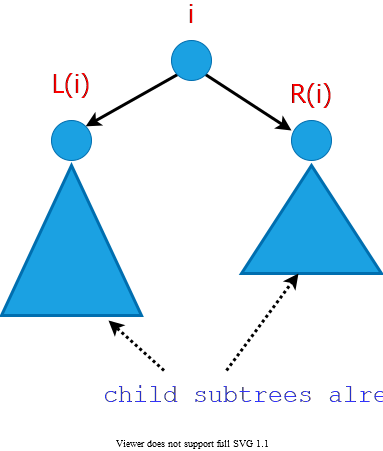 bg right:25% w:300pxStorage of the leaves (Lemma)Lemma: The last  nodes of a heap are all leaves.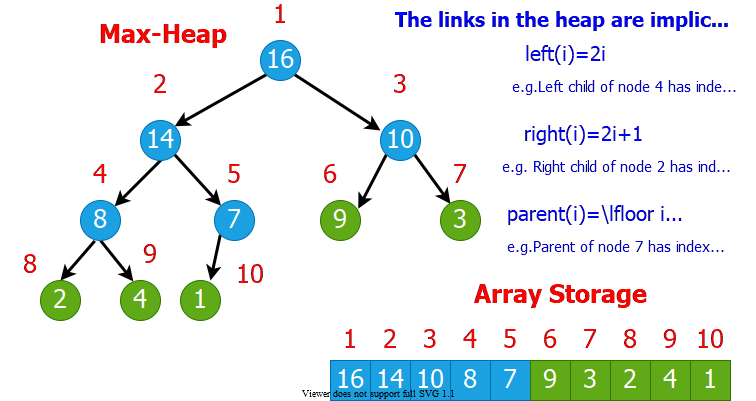 bg right:70% w:800Storage of the leaves (Proof of Lemma) (1)Lemma: last  nodes of a heap are all leavesProof ::  nodes at level :  nodes at level  (last level) of nodes with depth  :  of nodes with depth  :  of nodes with depth  : Total  of nodes :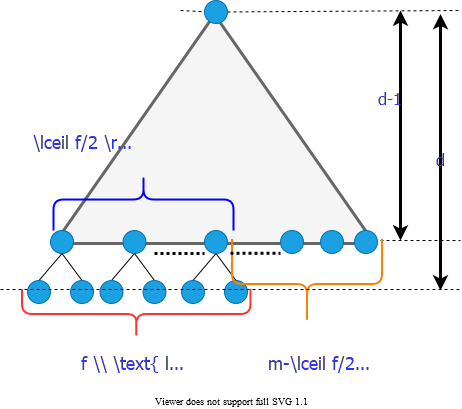 bg right:40% w:480Storage of the leaves (Proof of Lemma) (2)Total  of nodes : Proof is Completed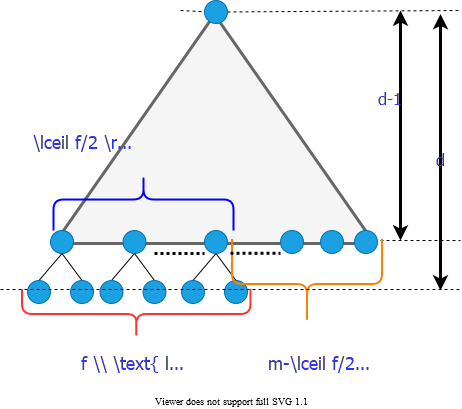 bg right:40% w:480Heap Operations: Building HeapBUILD-HEAP (A, n)
  for i = ceil(n/2) downto 1 do
    HEAPIFY(A, i, n)Reminder: The last  nodes of a heap are all leaves, which trivially satisfy the heap propertyBuild-Heap Example (Step-1)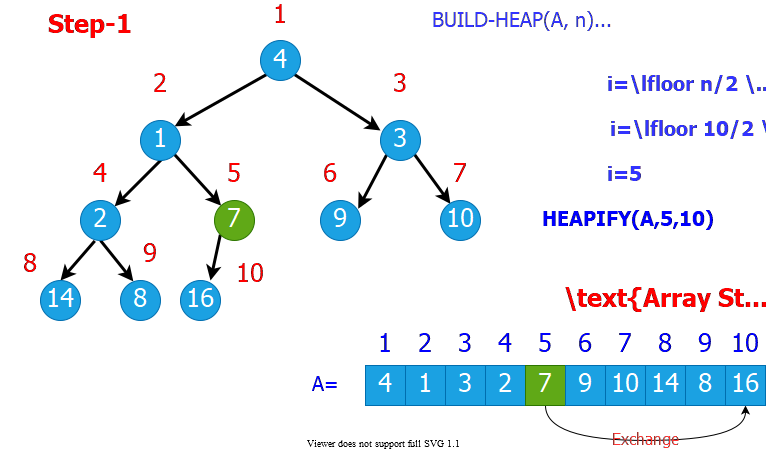 bg right:70% w:800pxBuild-Heap Example (Step-2)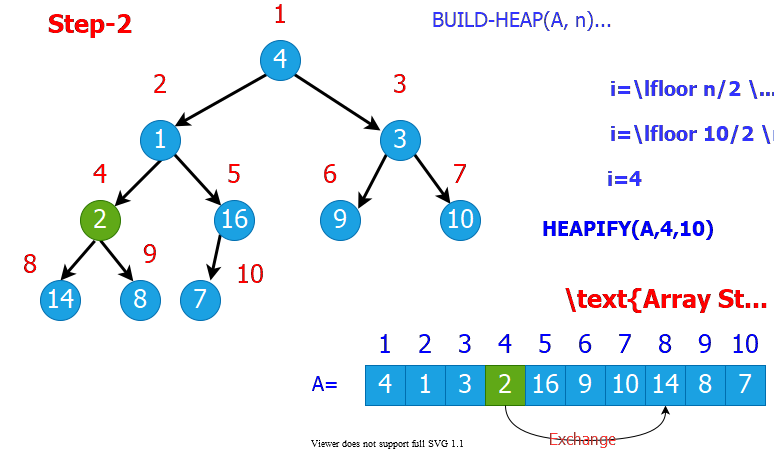 bg right:70% w:800pxBuild-Heap Example (Step-3)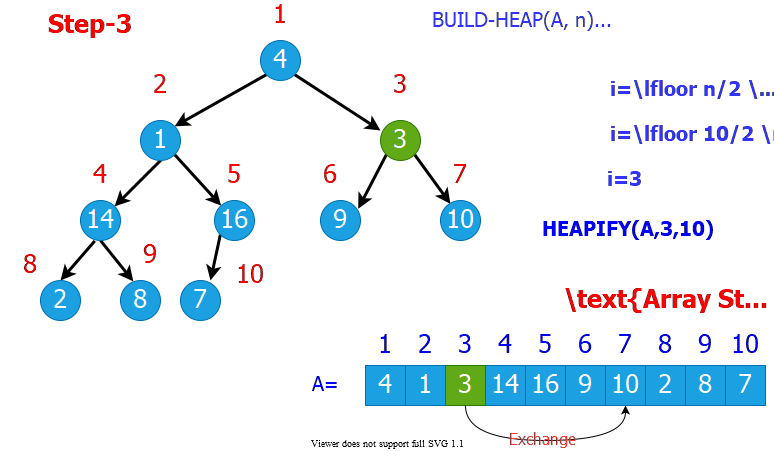 bg right:70% w:800pxBuild-Heap Example (Step-4)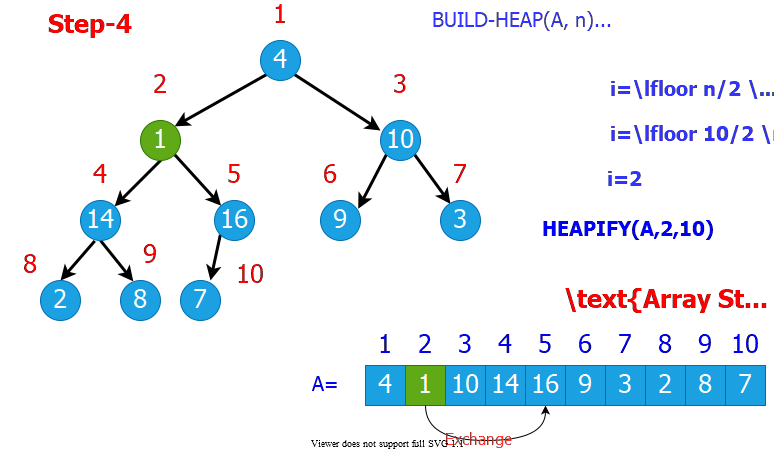 bg right:70% w:800pxBuild-Heap Example (Step-5)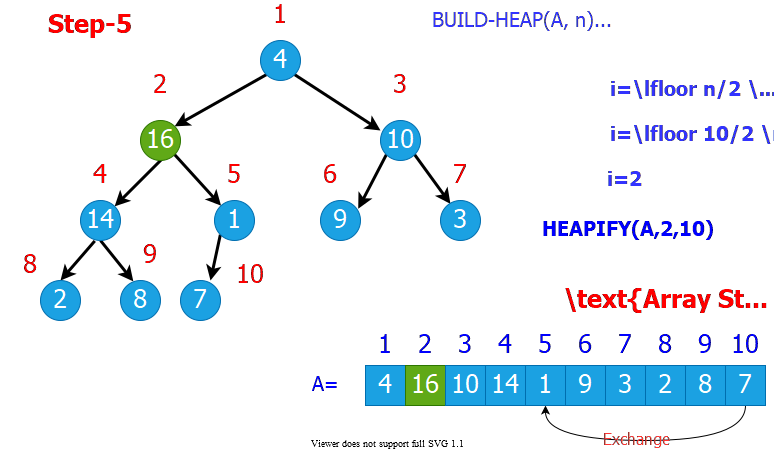 bg right:70% w:800pxBuild-Heap Example (Step-6)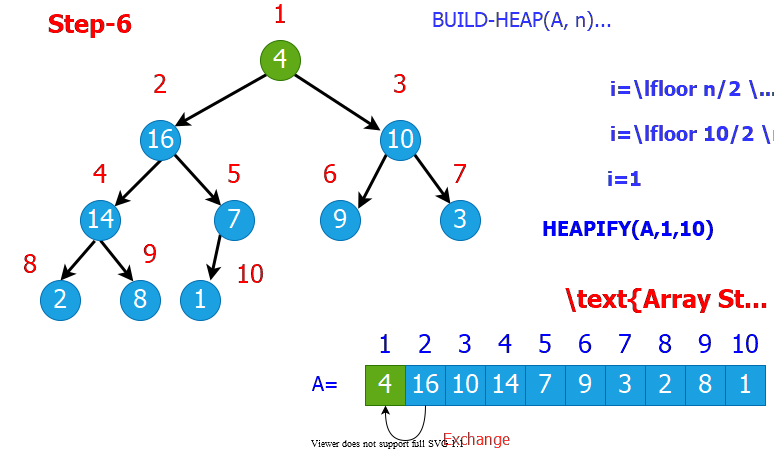 bg right:70% w:800pxBuild-Heap Example (Step-7)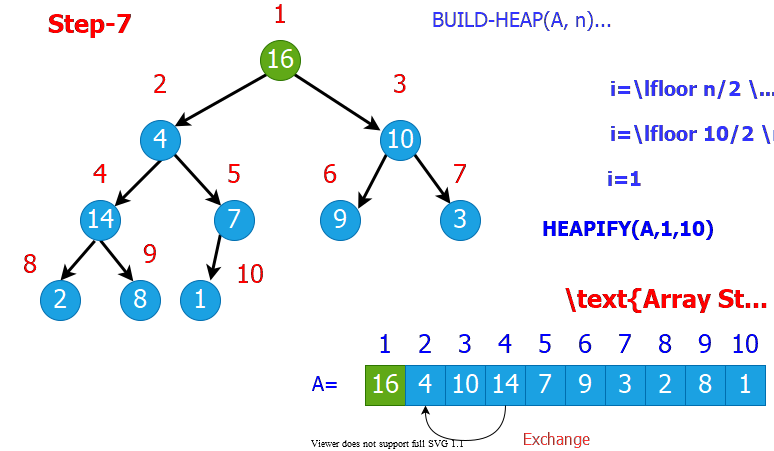 bg right:70% w:800pxBuild-Heap Example (Step-8)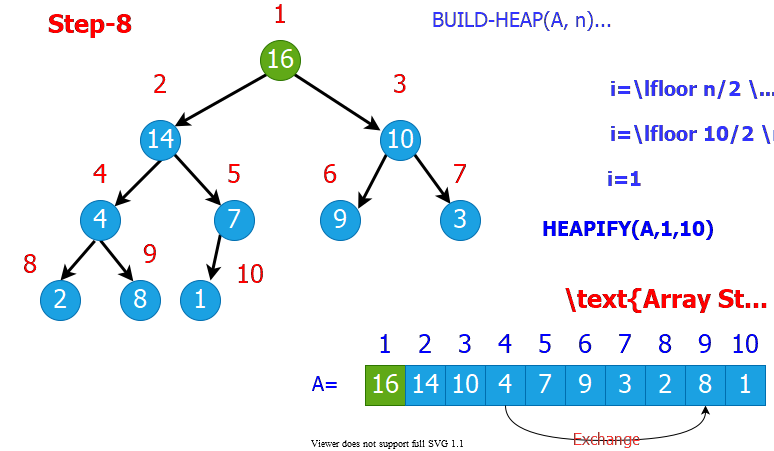 bg right:70% w:800pxBuild-Heap Example (Step-9)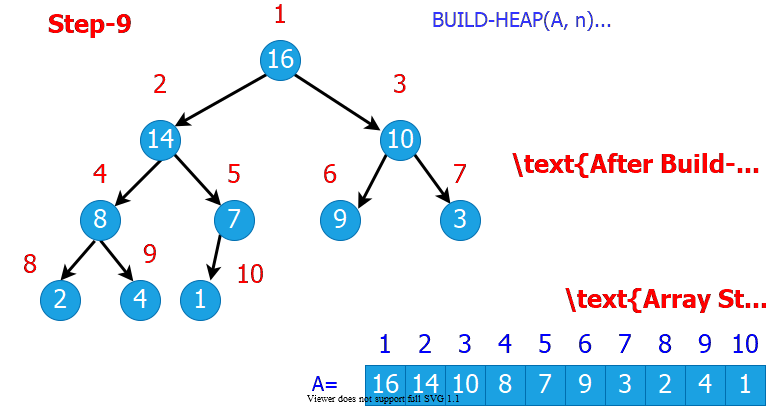 bg right:70% w:800pxBuild-Heap: Runtime AnalysisSimple analysis: calls to , each of which takes  time  loose boundIn general, a good approach:Start by proving an easy boundThen, try to tighten itIs there a tighter bound?Build-Heap: Tighter Running Time AnalysisIf the heap is complete binary tree then Otherwise, nodes at a given level do not all have the same height, But we have 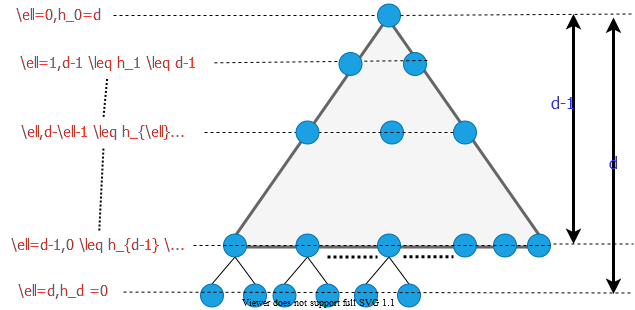 alt:“alt” height:420px centerBuild-Heap: Tighter Running Time AnalysisAssume that all nodes at level  are processedBuild-Heap: Tighter Running Time Analysisrecall infinite decreasing geometric seriesdifferentiate both sidesBuild-Heap: Tighter Running Time Analysisthen, multiply both sides by in our case:  and $$
\therefore \sum \limits_{h=0}^{\infty}h(1/2)^h = \frac{1/2}{(1-(1/2))^2}=2=O(1) \\
\therefore T(n)=O(n\sum \limits_{h=1}^{d}h(1/2)^h)=O(n)  
$$Heapsort Algorithm Steps(1) Build a heap on array  by calling (2) The largest element is stored at the root Put it into its correct final position  by (3) Discard node  from the heap(4) Subtrees  rooted at children of root remain as heaps, but the new root element may violate the heap property.Make  a heap by calling (5) (6) Repeat steps (2-4) until Heapsort Algorithm Example (Step-1)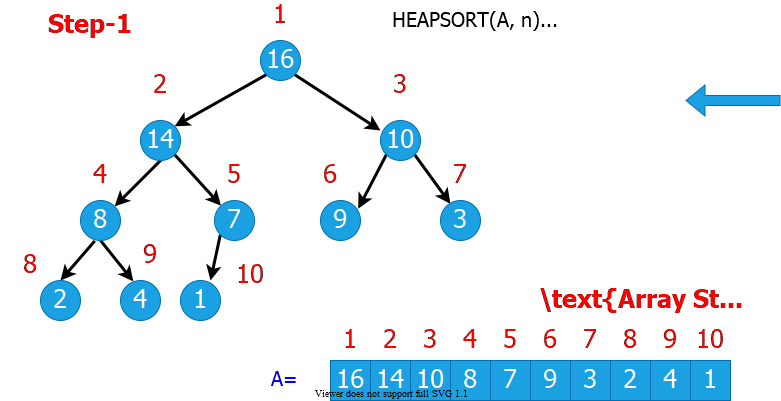 bg right:70% w:800pxHeapsort Algorithm Example (Step-2)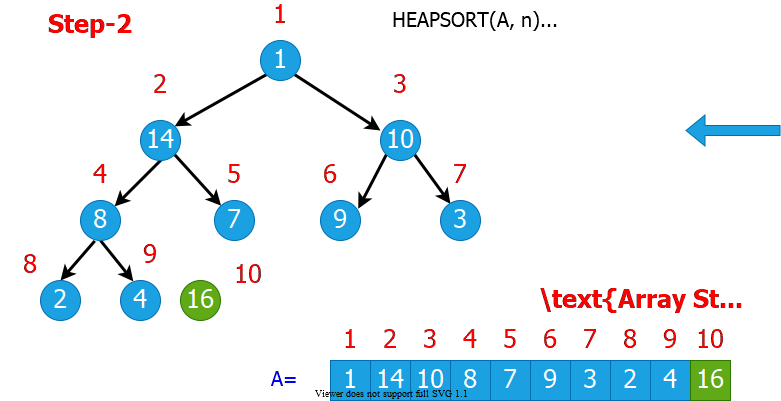 bg right:70% w:800pxHeapsort Algorithm Example (Step-3)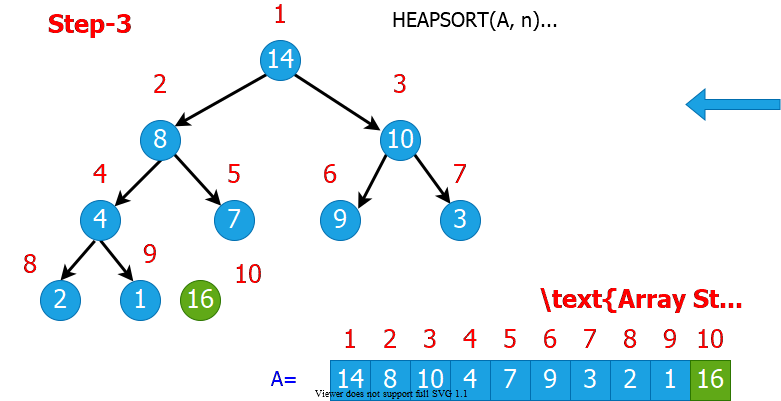 bg right:70% w:800pxHeapsort Algorithm Example (Step-4)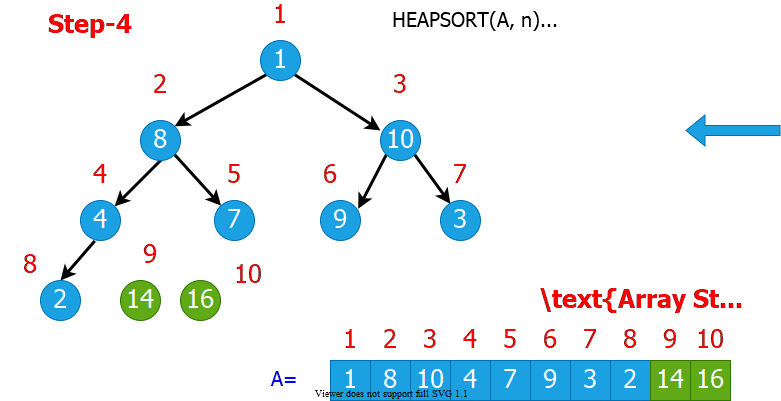 bg right:70% w:800pxHeapsort Algorithm Example (Step-5)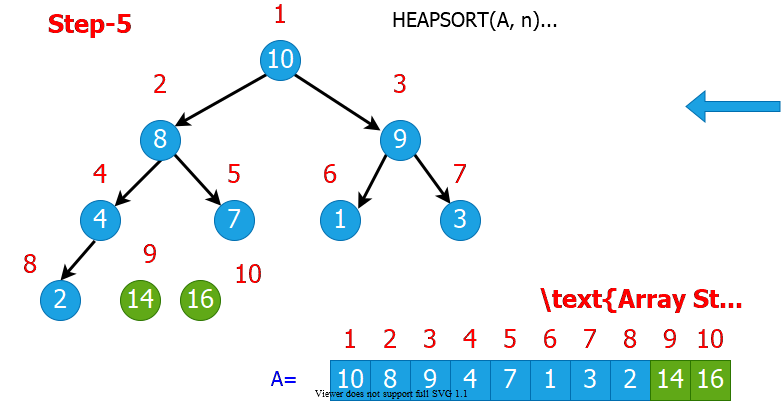 bg right:70% w:800pxHeapsort Algorithm Example (Step-6)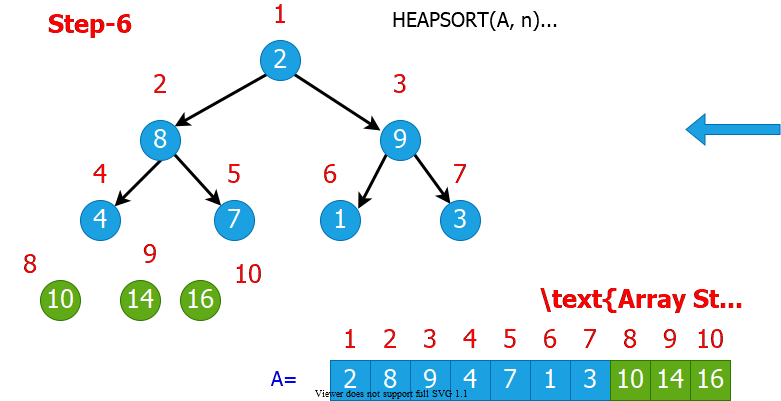 bg right:70% w:800pxHeapsort Algorithm Example (Step-7)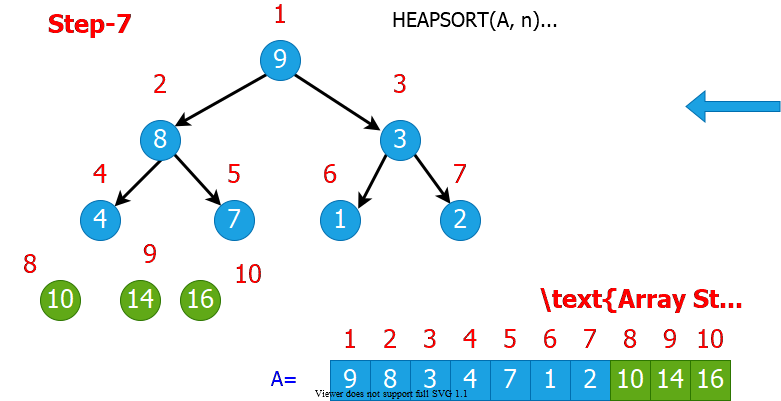 bg right:70% w:800pxHeapsort Algorithm Example (Step-8)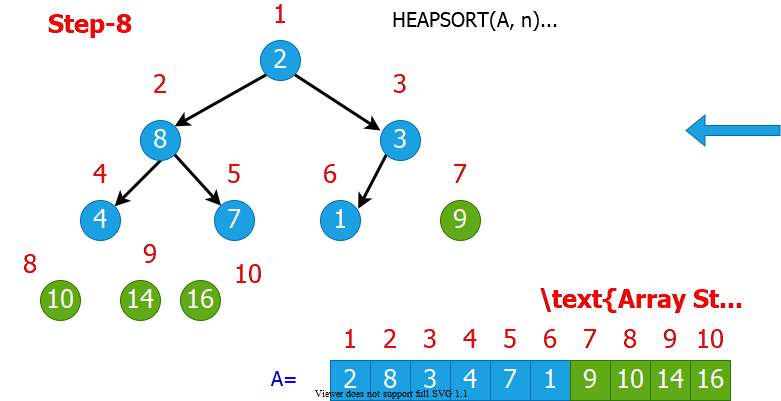 bg right:70% w:800pxHeapsort Algorithm Example (Step-9)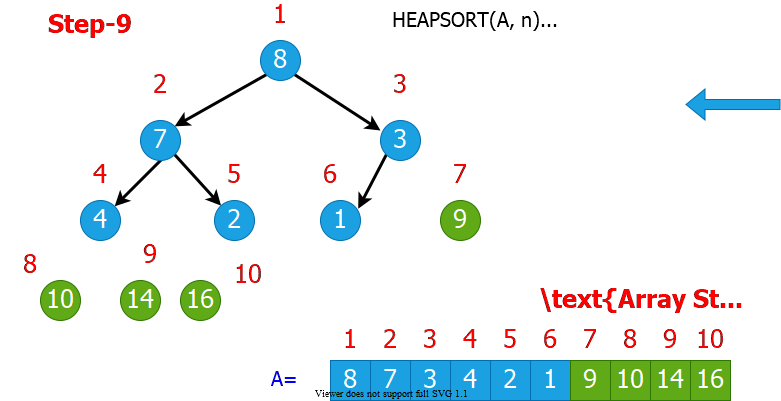 bg right:70% w:800pxHeapsort Algorithm Example (Step-10)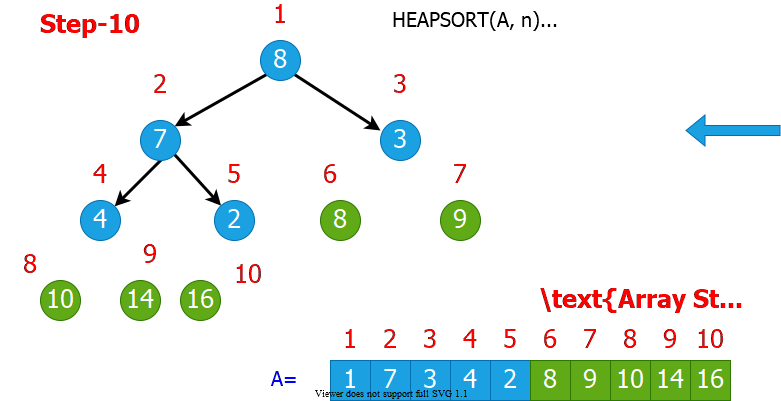 bg right:70% w:800pxHeapsort Algorithm Example (Step-11)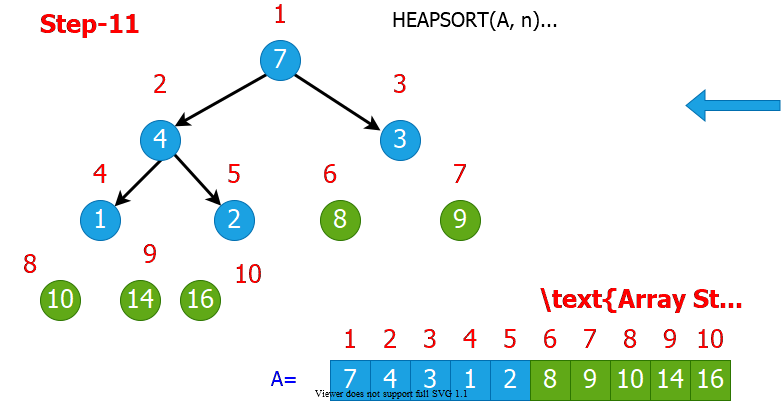 bg right:70% w:800pxHeapsort Algorithm Example (Step-12)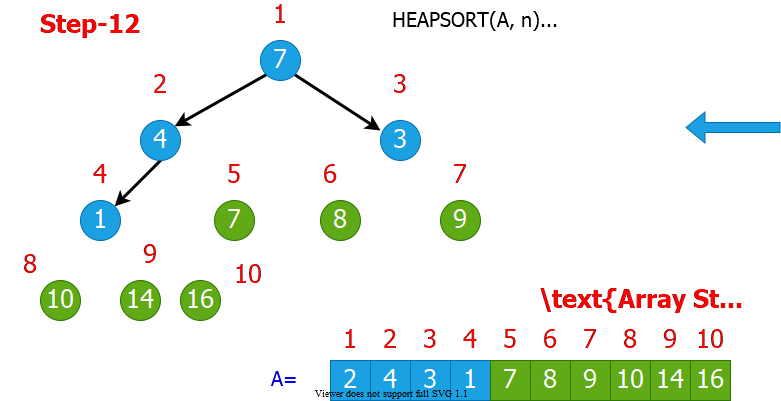 bg right:70% w:800pxHeapsort Algorithm Example (Step-13)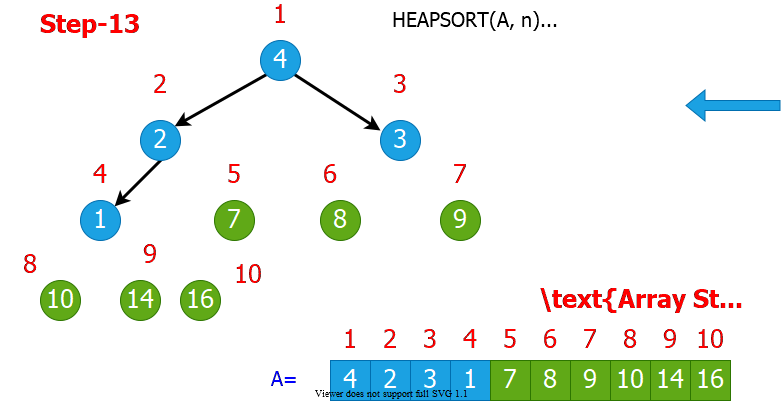 bg right:70% w:800pxHeapsort Algorithm Example (Step-14)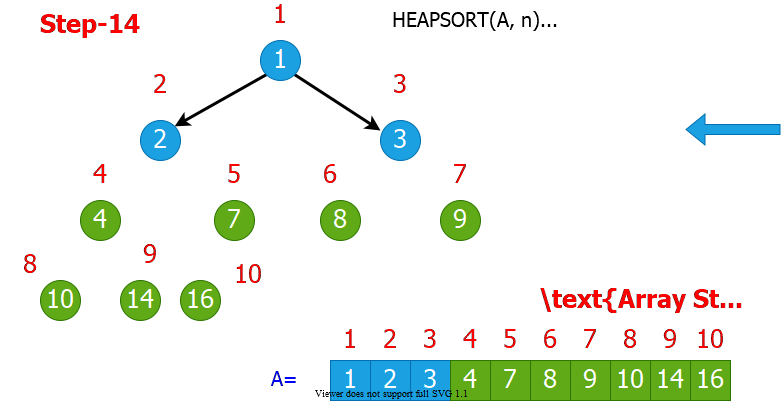 bg right:70% w:800pxHeapsort Algorithm Example (Step-15)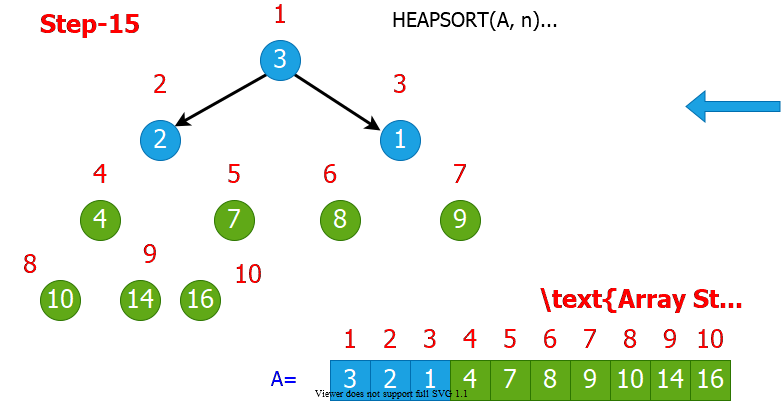 bg right:70% w:800pxHeapsort Algorithm Example (Step-16)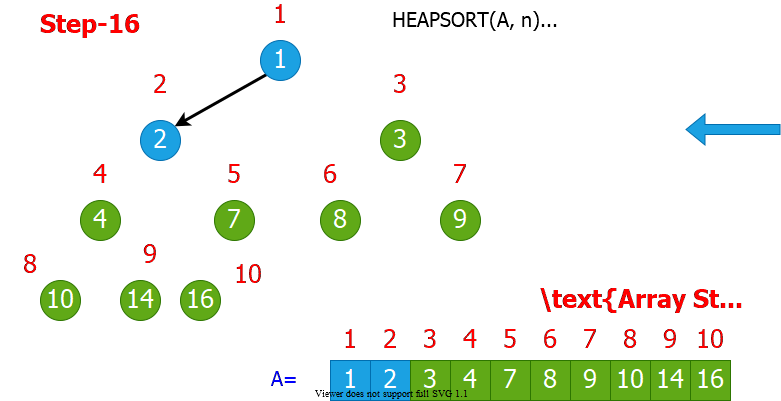 bg right:70% w:800pxHeapsort Algorithm Example (Step-17)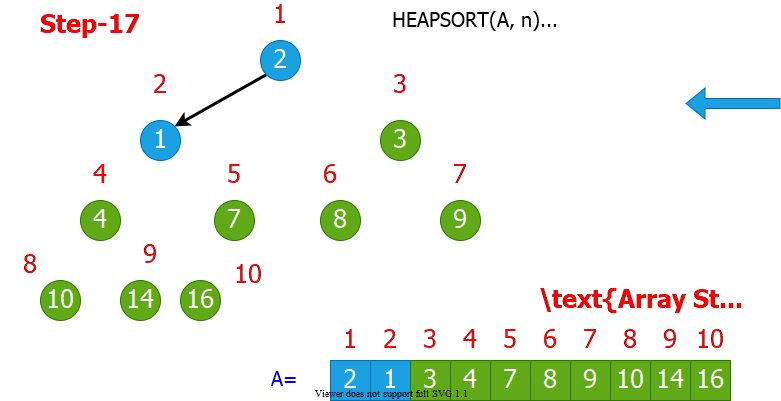 bg right:70% w:800pxHeapsort Algorithm Example (Step-18)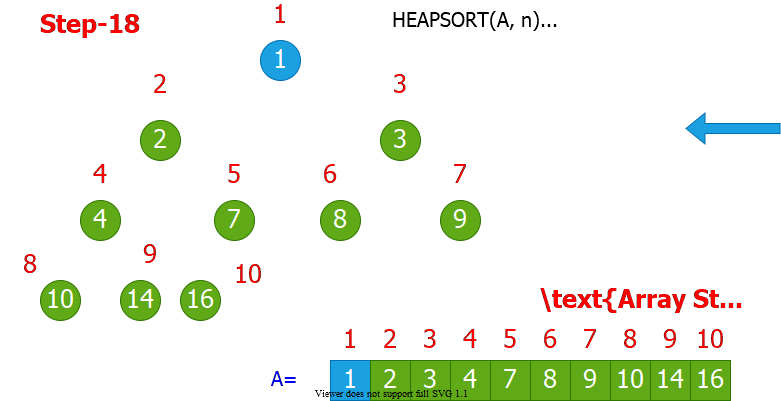 bg right:70% w:800pxHeapsort Algorithm Example (Step-19)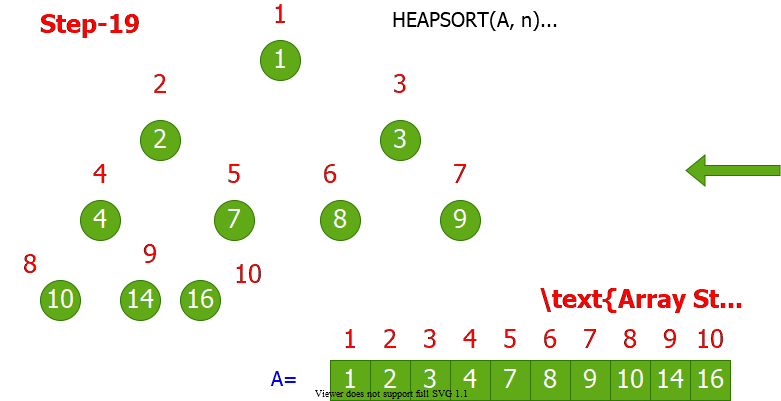 bg right:70% w:800pxHeapsort Algorithm: Runtime Analysis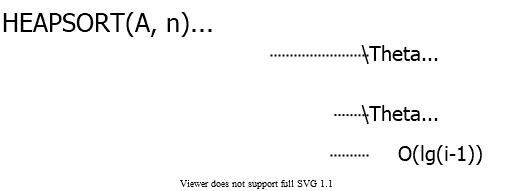 center height:250pxHeapsort - NotesHeapsort is a very good algorithm but, a good implementation of quicksort always beats heapsort in practiceHowever, heap data structure has many popular applications, and it can be efficiently used for implementing priority queuesData structures for Dynamic SetsConsider sets of records having key and satellite data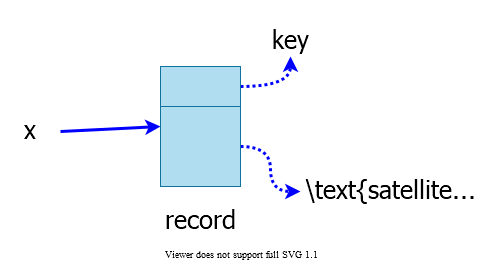 center height:300pxOperations on Dynamic SetsQueries: Simply return info; (Query) return  with the largest/smallest  (Query) return  with  (Query) return  which is the next larger/smaller element after Modifying operations: Change the set (Modifying)  (Modifying)  (Modifying) return and delete  with the largest/smallest Different data structures support/optimize different operationsPriority Queues (PQ)SupportsPriority Queues (PQ)One application: Schedule jobs on a shared resourcePQ keeps track of jobs and their relative prioritiesWhen a job is finished or interrupted, highest priority job is selected from those pending using A new job can be added at any time using Priority Queues (PQ)Another application: Event-driven simulationEvents to be simulated are the items in the PQEach event is associated with a time of occurrence which serves as a Simulation of an event can cause other events to be simulated in the futureUse  at each step to choose the next event to simulateAs new events are produced insert them into the PQ using Implementation of Priority QueueSorted linked list: Simplest implementation timeScan the list to find place and splice in the new item timeTake the first elementFast extraction but slow insertion.Implementation of Priority QueueUnsorted linked list: Simplest implementation timePut the new item at front timeScan the whole listFast insertion but slow extraction.Sorted linked list is better on the averageSorted list: on the average, scans  element per insertionUnsorted list: always scans  element at each extractionHeap Implementation of PQ and  are both good compromise between fast insertion but slow extraction and vice versa: already discussed : Insertion is like that of Insertion-Sort.HEAP-INSERT(A, key, n)
  n = n+1
  i=n  
  while i>1 and A[floor(i/2)] < key do
    A[i]=A[floor(i/2)] 
    i= floor(i/2)
  A[i]=keyHeap Implementation of PQTraverses  nodes, as  does but makes fewer comparisons and assignments: compares parent with both children: with only oneHEAP-INSERT Example (Step-1)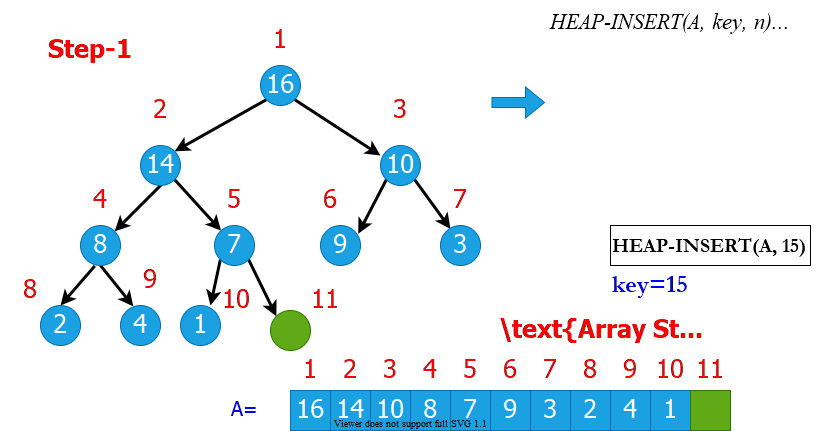 bg right:70% w:800pxHEAP-INSERT Example (Step-2)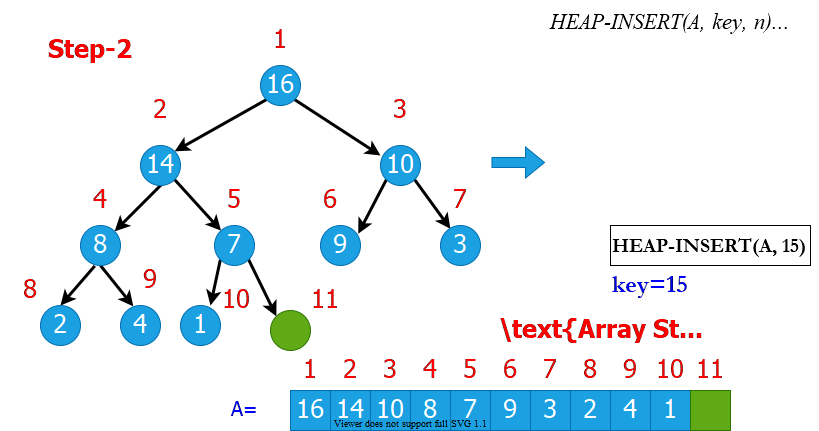 bg right:70% w:800pxHEAP-INSERT Example (Step-3)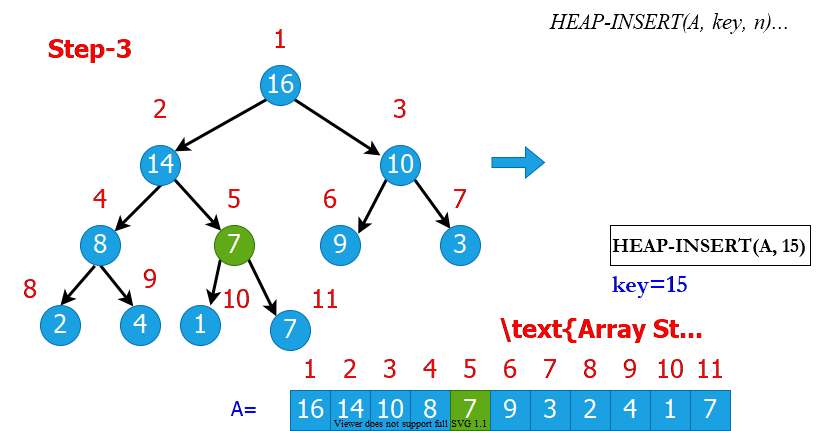 bg right:70% w:800pxHEAP-INSERT Example (Step-4)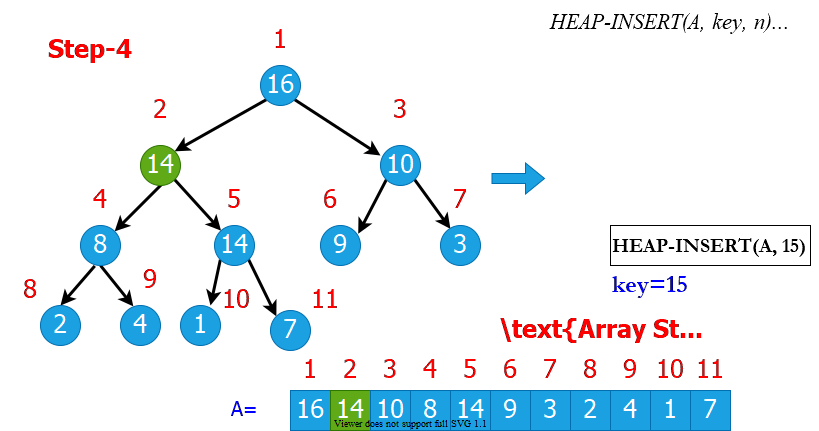 bg right:70% w:800pxHEAP-INSERT Example (Step-5)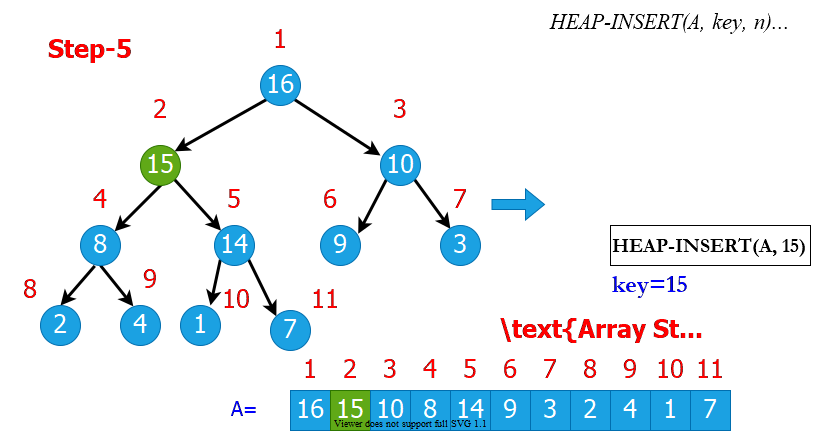 bg right:70% w:800pxHeap Increase KeyKey value of  element of heap is increased from  to HEAP-INCREASE-KEY(A, i, key)

  if key < A[i] then
    return error

  while i > 1 and A[floor(i/2)] < key do
    A[i] = A[floor(i/2)] 
    i = floor(i/2)

  A[i] = keyHEAP-INCREASE-KEY Example (Step-1)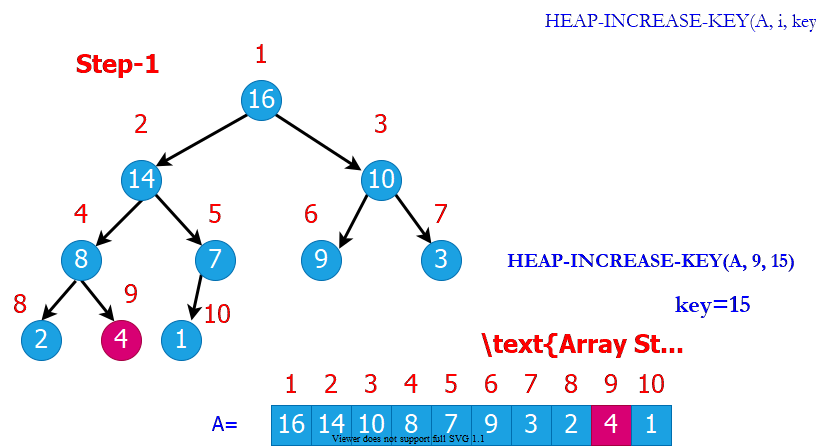 bg right:70% w:800pxHEAP-INCREASE-KEY Example (Step-2)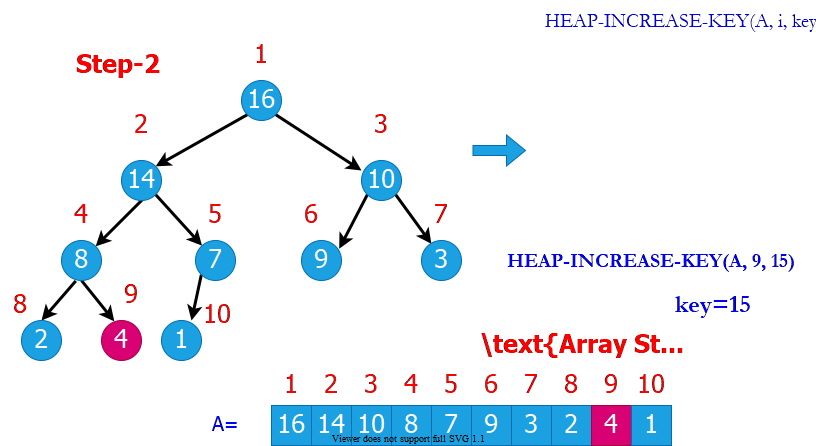 bg right:70% w:800pxHEAP-INCREASE-KEY Example (Step-3)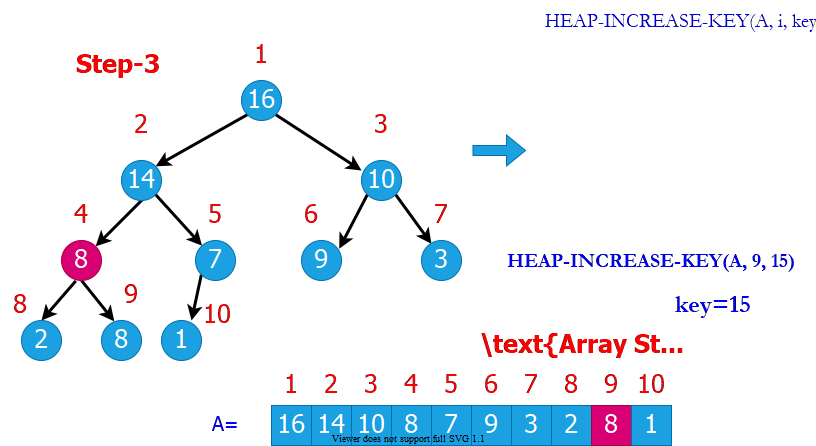 bg right:70% w:800pxHEAP-INCREASE-KEY Example (Step-4)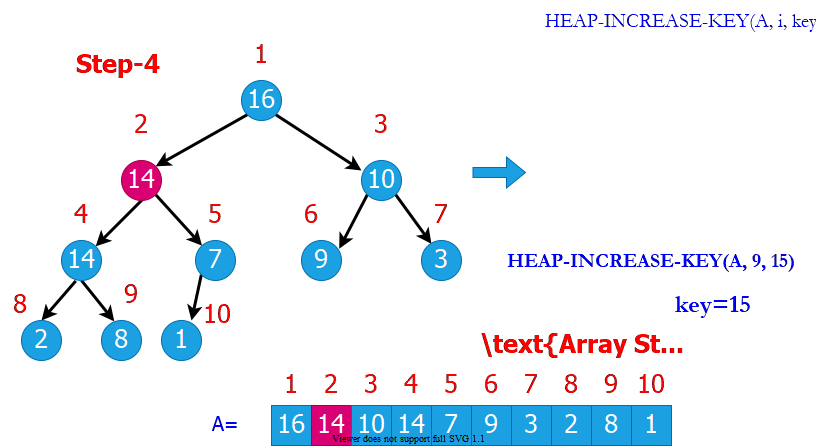 bg right:70% w:800pxHEAP-INCREASE-KEY Example (Step-5)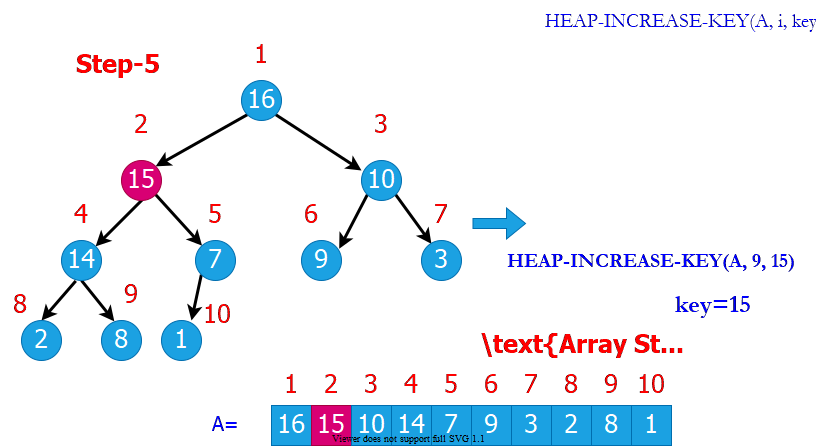 bg right:70% w:800pxHeap Implementation of Priority Queue (PQ)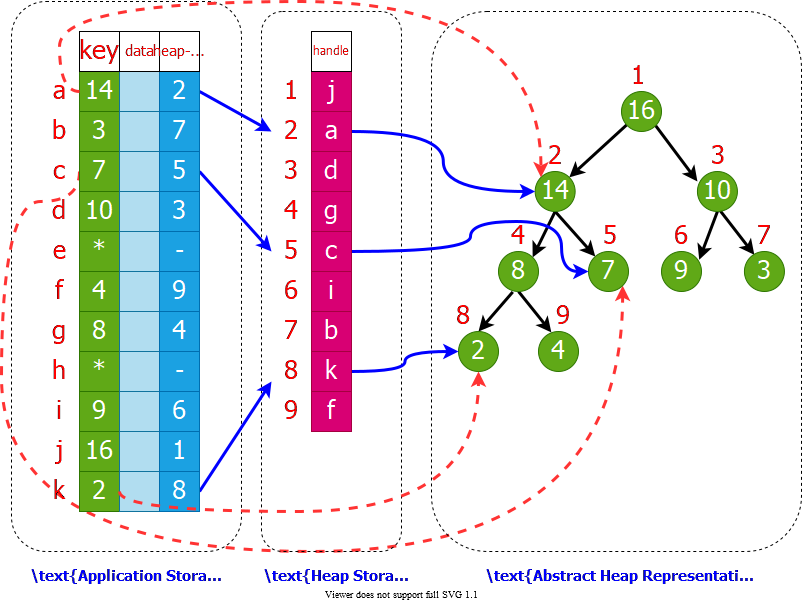 bg right:70% w:800pxSummary: Max HeapHeapify(A, i)Works when both child subtrees of node i are heaps“Floats down” node i to satisfy the heap propertyRuntime: Max(A, n)Returns the max element of the heap (no modification)Runtime: Extract-Max(A, n)Returns and removes the max element of the heapFills the gap in  with , then calls Heapify(A,1)Runtime: Summary: Max HeapBuild-Heap(A, n)Given an arbitrary array, builds a heap from scratchRuntime: Min(A, n)How to return the min element in a max-heap?Worst case runtime: because ~half of the heap elements are leaf nodesInstead, use a min-heap for efficient min operationsSearch(A, x)For an arbitrary  value, the worst-case runtime: Use a sorted array instead for efficient search operationsSummary: Max HeapIncrease-Key(A, i, x)Increase the key of node  (from  to )“Float up”  until heap property is satisfiedRuntime: Decrease-Key(A, i, x)Decrease the key of node  (from  to )Call Heapify(A, i)Runtime: Phone Operator Problem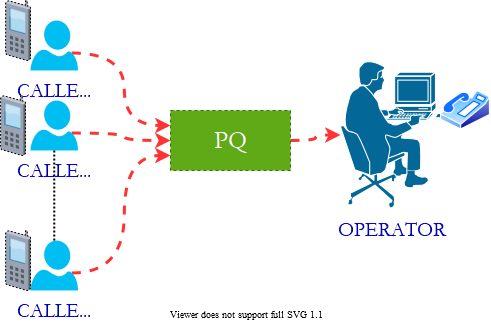 bg right:40% w:500pxA phone operator answering  phonesEach phone  has  people waiting in line for their calls to be answered.Phone operator needs to answer the phone with the largest number of people waiting in line.New calls come continuously, and some people hang up after waiting.Phone Operator SolutionStep 1: Define the following array:: the ith element in heap: the index of the corresponding phone:  of people waiting in line for phone with index 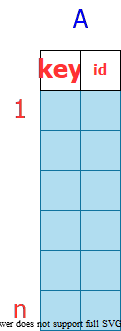 bg right:30% w:200pxPhone Operator SolutionStep 2: Execution:When the operator wants to answer a phone:answer phone with index When a new call comes in to phone i:When a call drops from phone i:Linked ListsLike arrays, Linked List is a linear data structure.Unlike arrays, linked list elements are not stored at a contiguous location; the elements are linked using pointers.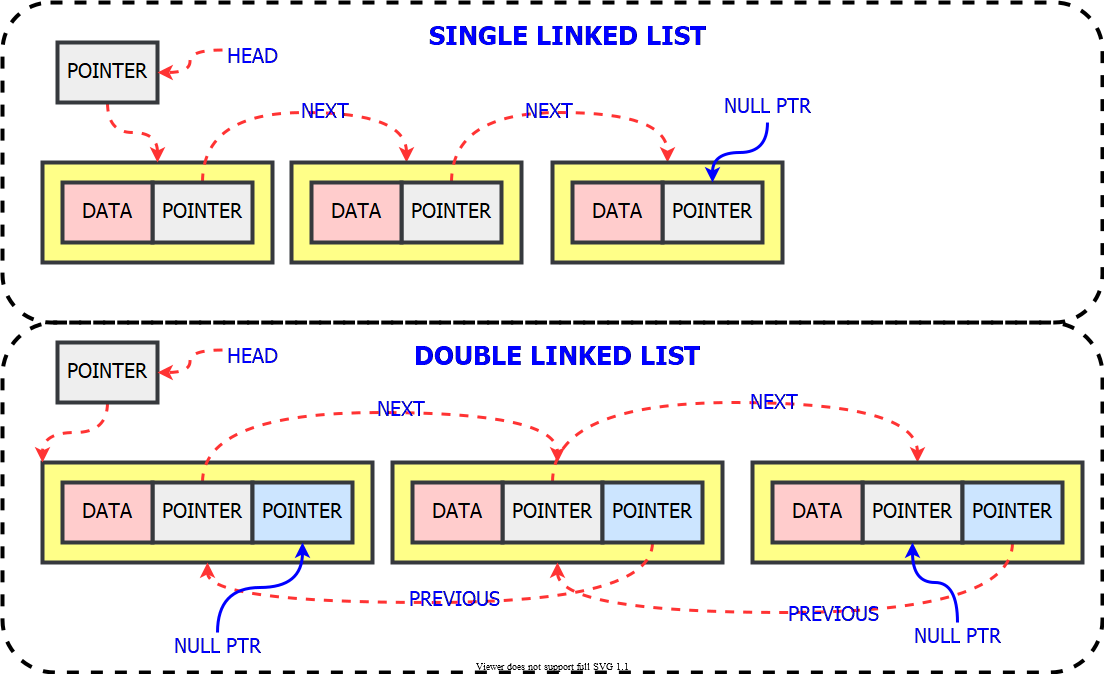 bg right:60% w:730pxLinked Lists - C DefinitionC// A linked list node
struct Node {
  int data;
  struct Node* next;
};Linked Lists - Cpp DefinitionCppclass Node {
public:
  int data;
  Node* next;
};Linked Lists - Java DefinitionJavaclass LinkedList {
  Node head; // head of the list

  /* Linked list Node*/
  class Node {
      int data;
      Node next;

      // Constructor to create a new node
      // Next is by default initialized
      // as null
      Node(int d) { data = d; }
  }
}Linked Lists - Csharp DefinitionCsharpclass LinkedList {
  // The first node(head) of the linked list
  // Will be an object of type Node (null by default)
  Node head;

  class Node {
      int data;
      Node next;

      // Constructor to create a new node
      Node(int d) { data = d; }
  }
}Priority Queue using Linked List MethodsImplement Priority Queue using Linked Lists.push(): This function is used to insert a new data into the queue.pop(): This function removes the element with the highest priority from the queue.peek()/top(): This function is used to get the highest priority element in the queue without removing it from the queue.Priority Queue using Linked List AlgorithmPUSH(HEAD, DATA, PRIORITY)
  Create NEW.Data = DATA & NEW.Priority = PRIORITY
  If HEAD.priority < NEW.Priority 
    NEW -> NEXT = HEAD
    HEAD = NEW 
  Else
    Set TEMP to head of the list 
  Endif

  WHILE TEMP -> NEXT != NULL and TEMP -> NEXT ->PRIORITY > PRIORITY THEN
    TEMP = TEMP -> NEXT 
  ENDWHILE

  NEW -> NEXT = TEMP -> NEXT 
  TEMP -> NEXT = NEW Priority Queue using Linked List AlgorithmPOP(HEAD)
//Set the head of the list to the next node in the list.
HEAD = HEAD -> NEXT.
Free the node at the head of the listPEEK(HEAD): 
Return HEAD -> DATA Priority Queue using Linked List NotesLinkedList is already sorted.Time Complexities and Comparison with Binary HeapSorting in Linear TimeHow Fast Can We Sort?The algorithms we have seen so far:Based on comparison of elementsWe only care about the relative ordering between the elements (not the actual values)The smallest worst-case runtime we have seen so far: Is  the best we can do?Comparison sorts: Only use comparisons to determine the relative order of elements.Decision Trees for Comparison SortsRepresent a sorting algorithm abstractly in terms of a decision treeA binary tree that represents the comparisons between elements in the sorting algorithmControl, data movement, and other aspects are ignoredOne decision tree corresponds to one sorting algorithm and one value of  (input size)Reminder: Insertion Sort Step-By-Step Description (1)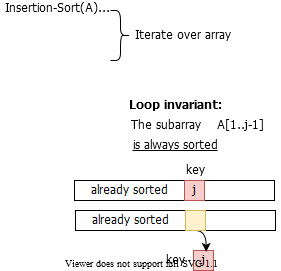 bg right:60% w:700pxReminder: Insertion Sort Step-By-Step Description (2)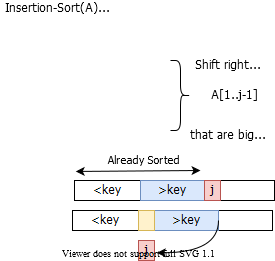 bg right:60% w:700pxReminder: Insertion Sort Step-By-Step Description (3)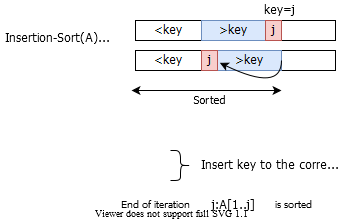 bg right:60% w:700pxDifferent Outcomes for Insertion Sort and n=3Input : 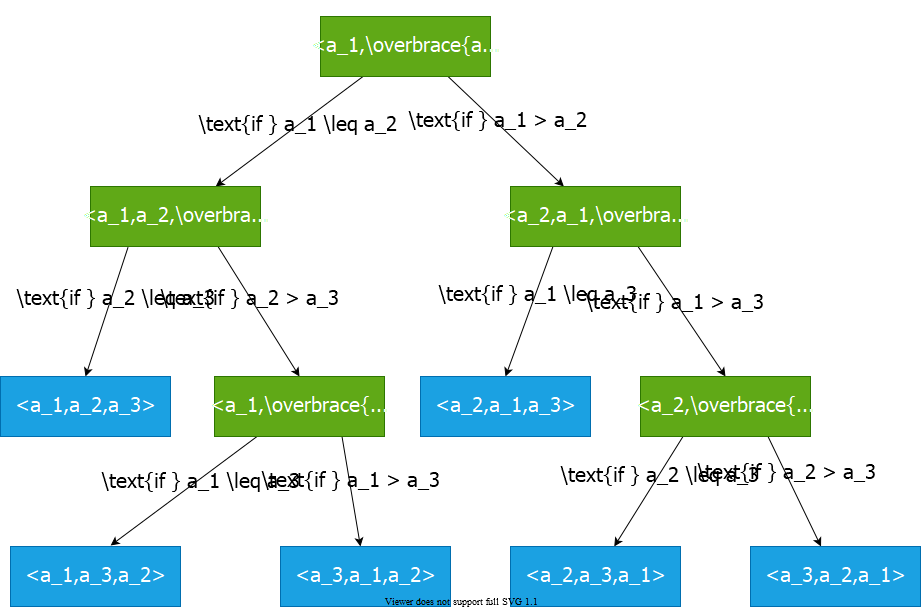 bg right:65% w:760pxDecision Tree for Insertion Sort and n=3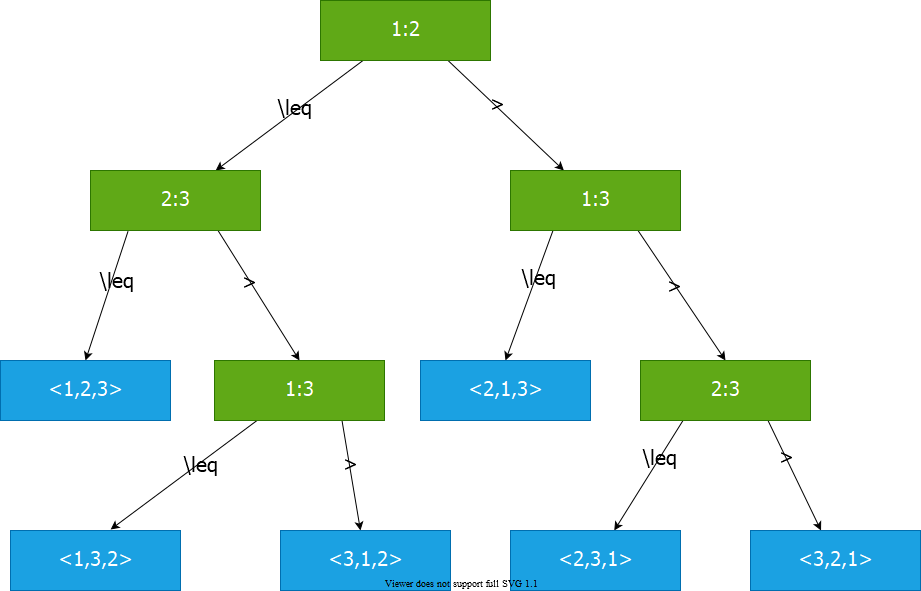 bg right:70% w:850pxDecision Tree Model for Comparison SortsInternal node : Comparison between elements  and Leaf node: An output of the sorting algorithmPath from root to a leaf: The execution of the sorting algorithm for a given inputAll possible executions are captured by the decision treeAll possible outcomes (permutations) are in the leaf nodesDecision Tree for Insertion Sort and n=3Input: 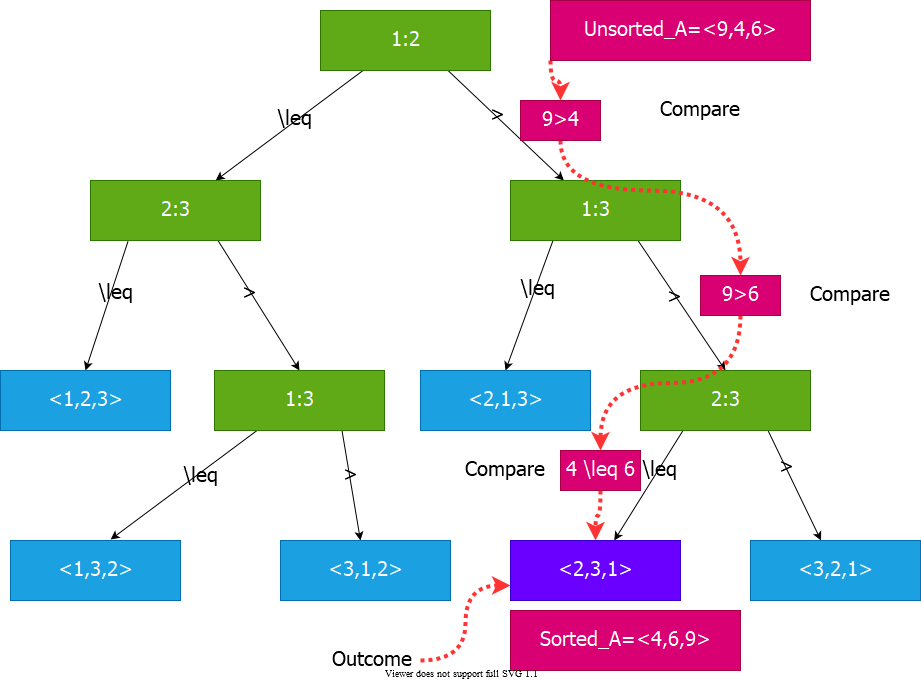 bg right:70% w:850pxDecision Tree ModelA decision tree can model the execution of any comparison sort:One tree for each input size View the algorithm as splitting whenever it compares two elementsThe tree contains the comparisons along all possible instruction tracesThe running time of the algorithm  the length of the path takenWorst case running time  height of the treeCounting SortLower Bound for Comparison SortsLet  be the number of elements in the input array.What is the  number of leaves in the decision tree? (because there are n! permutations of the input array, and all possible outputs must be captured in the leaves)What is the max number of leaves in a binary tree of height ?  So, we must have:Lower Bound for Decision Tree SortingTheorem: Any comparison sort algorithm requires  comparisons in the worst case.Proof: We’ll prove that any decision tree corresponding to a comparison sort algorithm must have height Lower Bound for Decision Tree SortingCorollary: Heapsort and merge sort are asymptotically optimal comparison sorts.Proof: The  upper bounds on the runtimes for heapsort and merge sort match the  worst-case lower bound from the previous theorem.Sorting in Linear TimeCounting sort: No comparisons between elementsInput: , where Output: , sortedAuxiliary storage: Counting Sort-1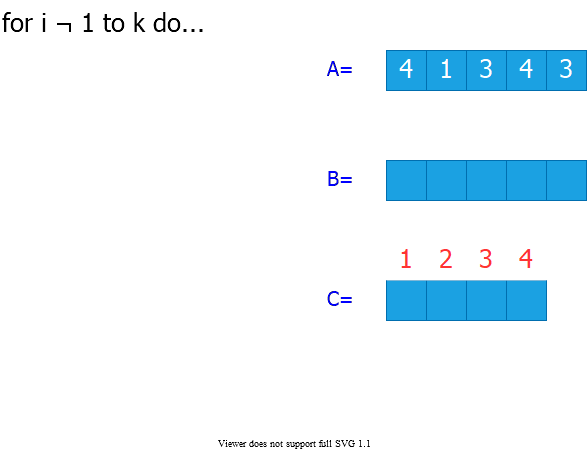 bg right:60% w:750pxCounting Sort-2Step 1: Initialize all counts to 0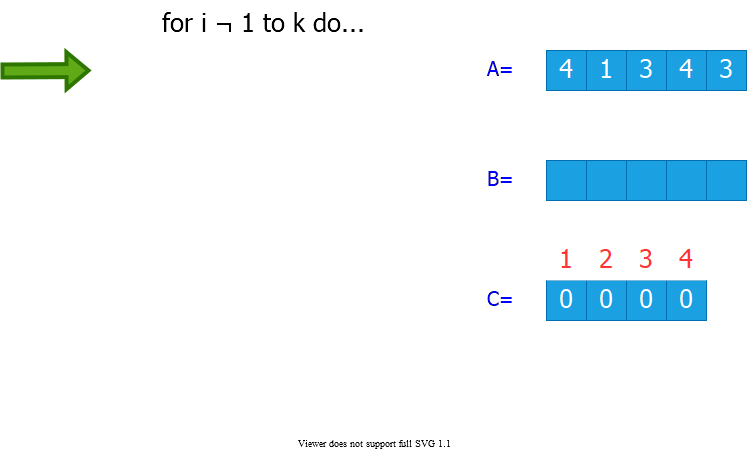 bg right:60% w:750pxCounting Sort-3Step 2: Count the number of occurrences of each value in the input array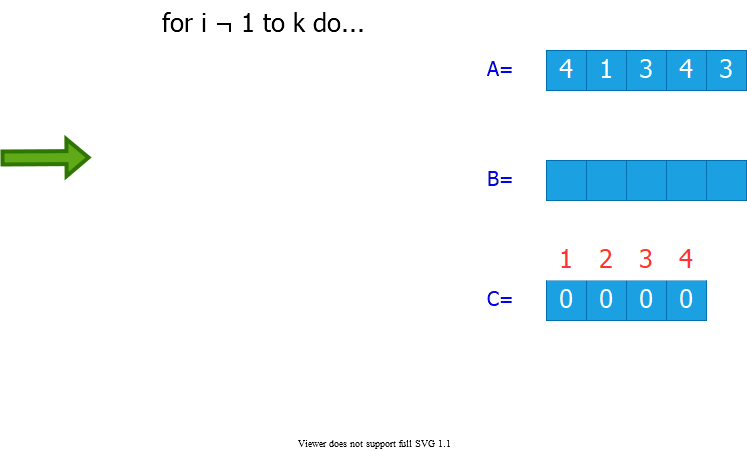 bg right:60% w:750pxCounting Sort-4Step 3: Compute the number of elements less than or equal to each value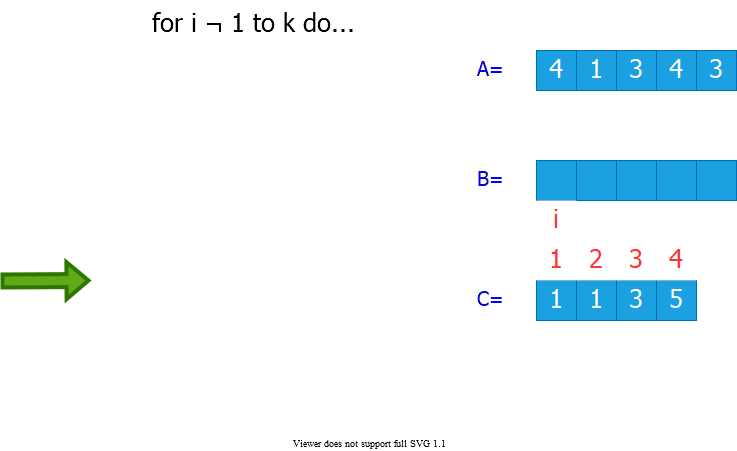 bg right:60% w:750pxCounting Sort-5Step 4: Populate the output arrayThere are  elements that are 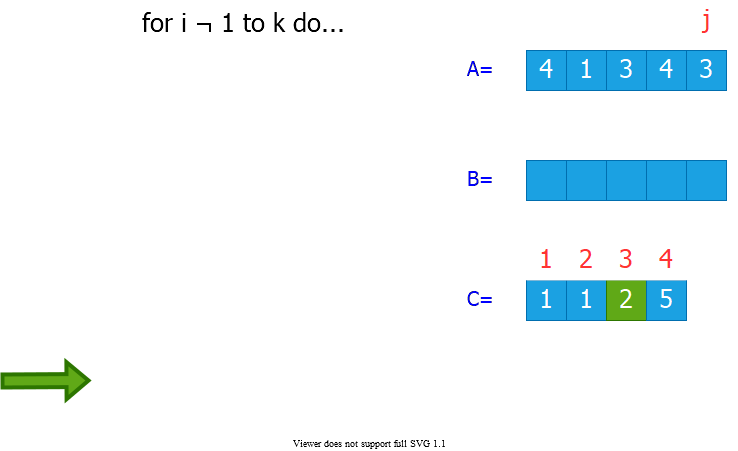 bg right:60% w:750pxCounting Sort-6Step 4: Populate the output arrayThere are  elements that are 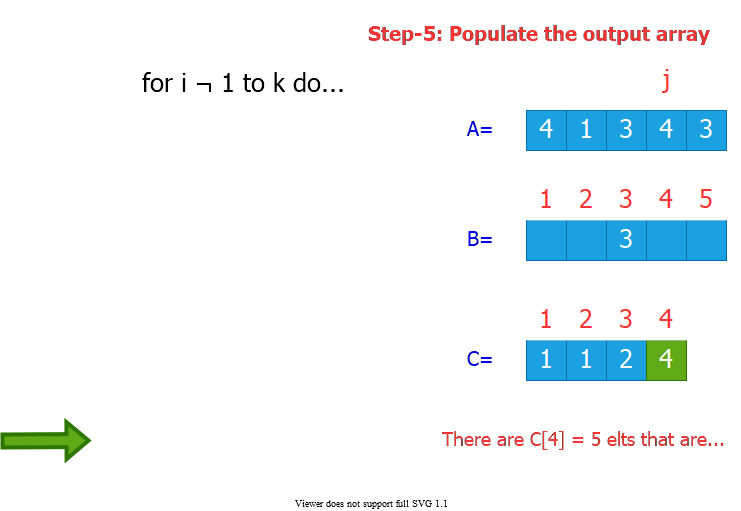 bg right:60% w:750pxCounting Sort-7Step 4: Populate the output arrayThere are  elements that are 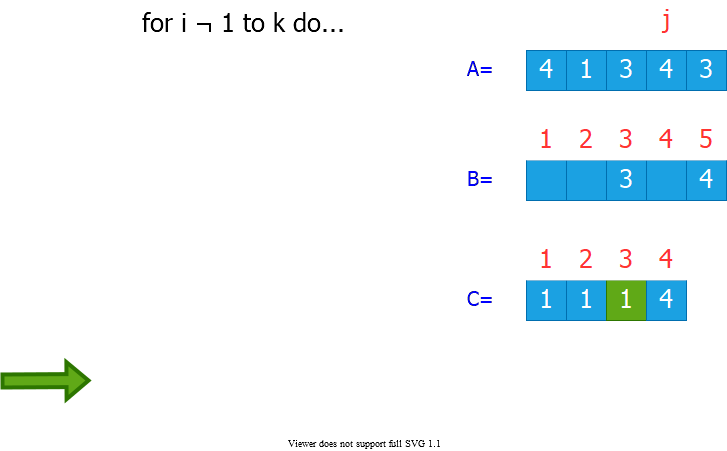 bg right:60% w:750pxCounting Sort-8Step 4: Populate the output arrayThere are  elements that are 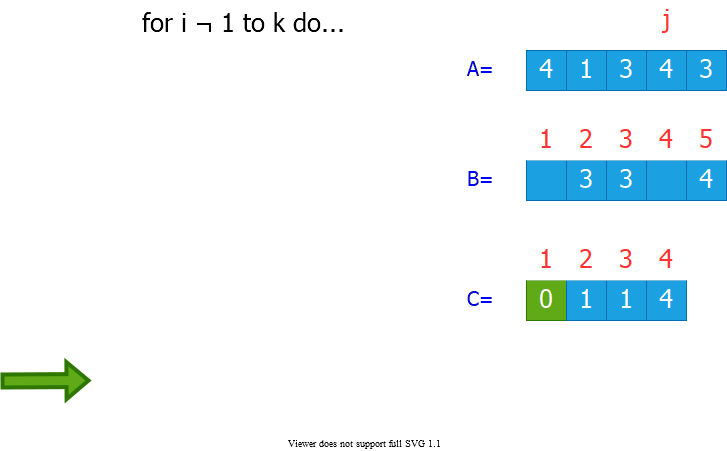 bg right:60% w:750pxCounting Sort-9Step 4: Populate the output arrayThere are  elements that are 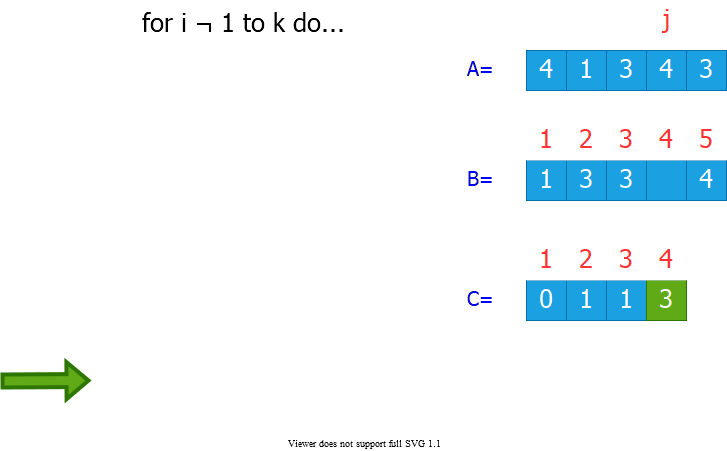 bg right:60% w:750pxCounting Sort: Runtime AnalysisTotal Runtime:  : size of the input array : the range of input values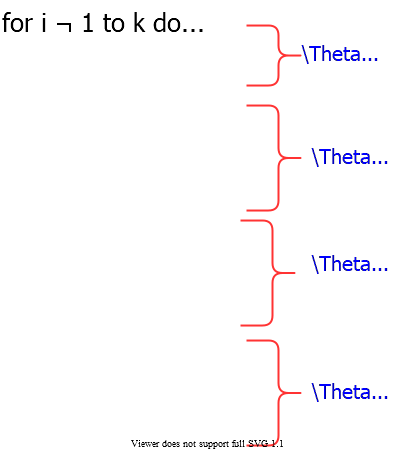 bg right:60% w:550pxCounting Sort: RuntimeRuntime is If , then counting sort takes Question: We proved a lower bound of  before! Where is the fallacy?Answer: lower bound is for comparison-based sortingCounting sort is not a comparison sortIn fact, not a single comparison between elements occurs!Stable SortingCounting sort is a stable sort: It preserves the input order among equal elements.i.e. The numbers with the same value appear in the output array in the same order as they do in the input array.Note: Which other sorting algorithms have this property?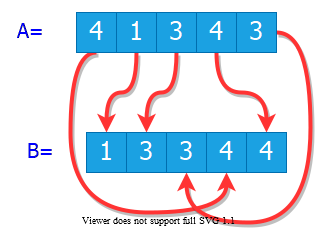 center h:300pxRadix SortOrigin: Herman Hollerith’s card-sorting machine for the 1890 US Census.Basic idea: Digit-by-digit sortingTwo variations:Sort from MSD to LSD (bad idea)Sort from LSD to MSD (good idea)(LSD/MSD: Least/most significant digit)Herman Hollerith (1860-1929)The 1880 U.S. Census took almost 10 years to process.While a lecturer at MIT, Hollerith prototyped punched-card technology.His machines, including a card sorter, allowed the 1890 census total to be reported in 6 weeks.He founded the Tabulating Machine Company in 1911, which merged with other companies in 1924 to form International Business Machines(IBM).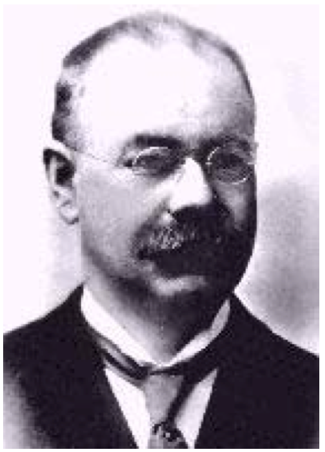 center h:250pxHollerith Punched CardPunched card: A piece of stiff paper that contains digital information represented by the presence or absence of holes.12 rows and 24 columnscoded for age, state of residency, gender, etc.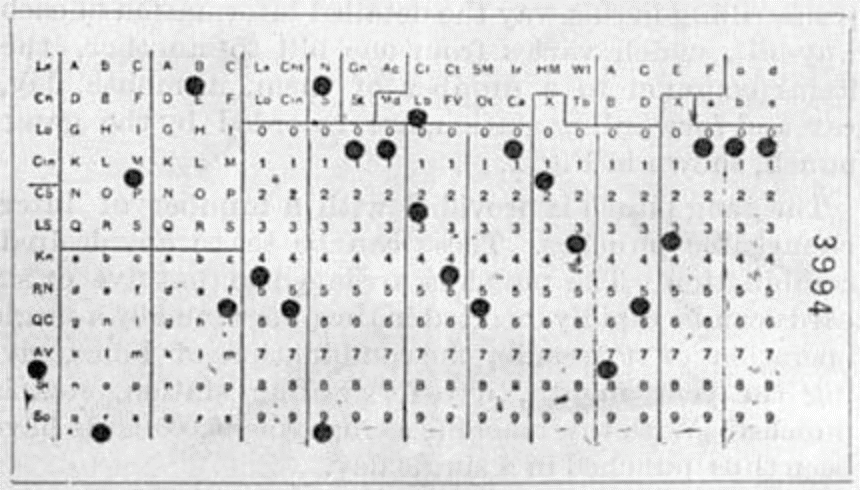 center h:300pxModern IBM cardOne character per columnSo, that’s why text windows have 80 columns!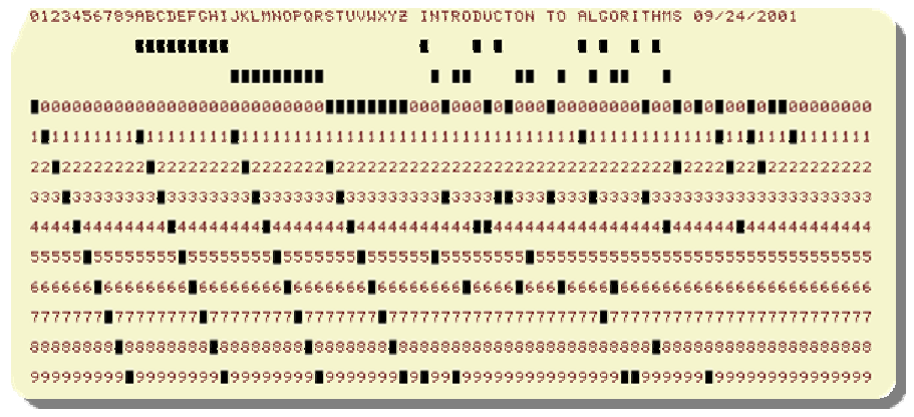 center h:350pxfor more samples visit https://en.wikipedia.org/wiki/Punched_cardHollerith Tabulating Machine and SorterMechanically sorts the cards based on the hole locations.Sorting performed for one column at a timeHuman operator needed to load/retrieve/move cards at each stage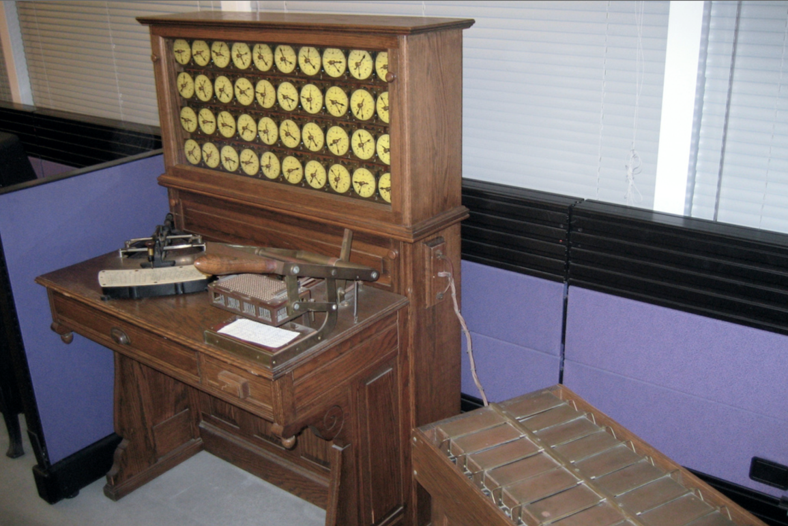 center h:350pxHollerith’s MSD-First Radix SortSort starting from the most significant digit (MSD)Then, sort each of the resulting bins recursivelyAt the end, combine the decks in order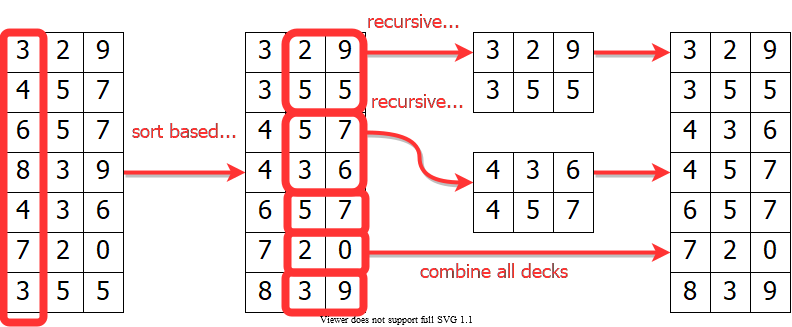 center h:350pxHollerith’s MSD-First Radix SortTo sort a subset of cards recursively:All the other cards need to be removed from the machine, because the machine can handle only one sorting problem at a time.The human operator needs to keep track of the intermediate card piles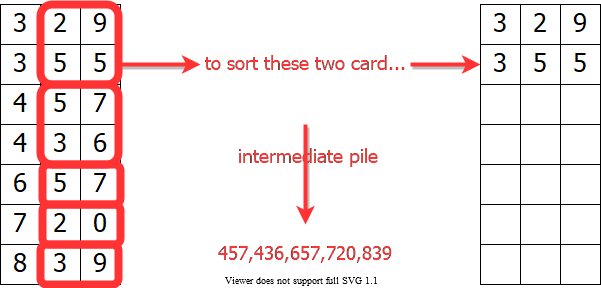 center h:300pxHollerith’s MSD-First Radix SortMSD-first sorting may require:very large number of sorting passesvery large number of intermediate card piles to maintainS(d): of passes needed to sort d-digit numbers (worst-case)Recurrence: with Reminder: Recursive call made to each subset with the same most significant digit(MSD)Hollerith’s MSD-First Radix SortRecurrence: Iteration terminates when  with Hollerith’s MSD-First Radix SortRecurrence: Hollerith’s MSD-First Radix Sort:  of intermediate card piles maintained (worst-case)Reminder: Each routing pass generates 9 intermediate piles except the sorting passes on least significant digits (LSDs)There are  sorting calls to LSDsHollerith’s MSD-First Radix SortAlternative solution: Solve the recurrenceHollerith’s MSD-First Radix SortExample: To sort  digit numbers, in the worst case: sorting passes needed intermediate card piles generatedMSD-first approach has more recursive calls and intermediate storage requirementExpensive for a tabulating machine to sort punched cardsOverhead of recursive calls in a modern computerLSD-First Radix SortLeast significant digit (LSD)-first radix sort seems to be a folk invention originated by machine operators.It is the counter-intuitive, but the better algorithm.Basic Algorithm:Sort numbers on their LSD first   (Stable Sorting Needed)
Combine the cards into a single deck in order 
Continue this sorting process for the other digits
  from the LSD to MSDRequires only  sorting passesNo intermediate card pile generatedLSD-first Radix Sort Example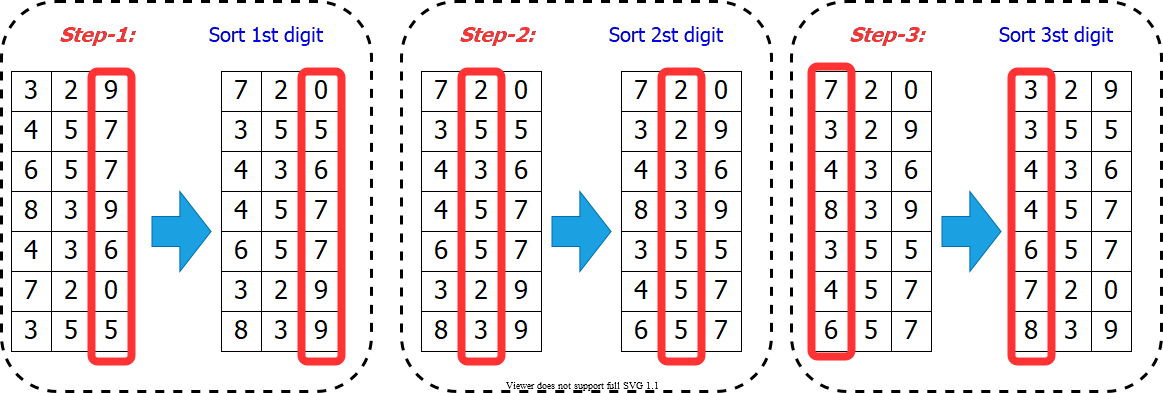 center h:500pxCorrectness of Radix Sort (LSD-first)Proof by induction:Base case:  is correct (trivial)Inductive hyp: Assume the first  digits are sorted correctlyProve that all  digits are sorted correctly after sorting digit Two numbers that differ in digit  are correctly sorted (e.g. 355 and 657)Two numbers equal in digit d are put in the same order as the input(correct order)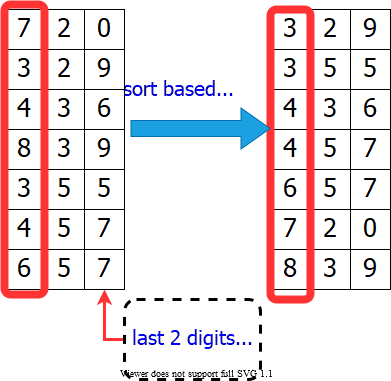 bg right:39% h:450pxRadix Sort RuntimeUse counting-sort to sort each digitReminder: Counting sort complexity: : size of input array: the range of the valuesRadix sort runtime: :  of digitsHow to choose the  and ?Radix Sort: Runtime – Example 1We have flexibility in choosing  and Assume we are trying to sort 32-bit wordsWe can define each digit to be 4 bitsThen, the range for each digit So, counting sort will take The number of digits Radix sort runtime: Radix Sort: Runtime – Example 2We have flexibility in choosing  and Assume we are trying to sort 32-bit wordsOr, we can define each digit to be 8 bitsThen, the range for each digit So, counting sort will take The number of digits Radix sort runtime: Radix Sort: RuntimeAssume we are trying to sort -bit wordsDefine each digit to be  bitsThen, the range for each digit So, counting sort will take The number of digits Radix sort runtime:Radix Sort: Runtime AnalysisMinimize  by differentiating and setting to Or, intuitively:We want to balance the terms  and Choose If we choose  term doesn’t improveIf we choose  increases exponentiallyRadix Sort: Runtime AnalysisFor numbers in the range from  to , we have:The number of bits Radix sort runs in Radix Sort: ConclusionsExample: Compare radix sort with merge sort/heapsort million (), -bit numbers Radix sort:  passesMerge sort/heap sort:  passesDownsides:Radix sort has little locality of reference (more cache misses)The version that uses counting sort is not in-placeOn modern processors, a well-tuned quicksort implementation typically runs faster.ReferencesIntroduction to Algorithms, Third Edition | The MIT PressBilkent CS473 Course Notes (new)Bilkent CS473 Course Notes (old)Insertion Sort - GeeksforGeeksPriority Queue Using Linked List - GeeksforGeeksPriority Queue Using Linked List - JavatPointNIST Dictionary of Algorithms and Data StructuresNIST - Dictionary of Algorithms and Data Structurespeek()push()pop()Linked ListBinary Heap